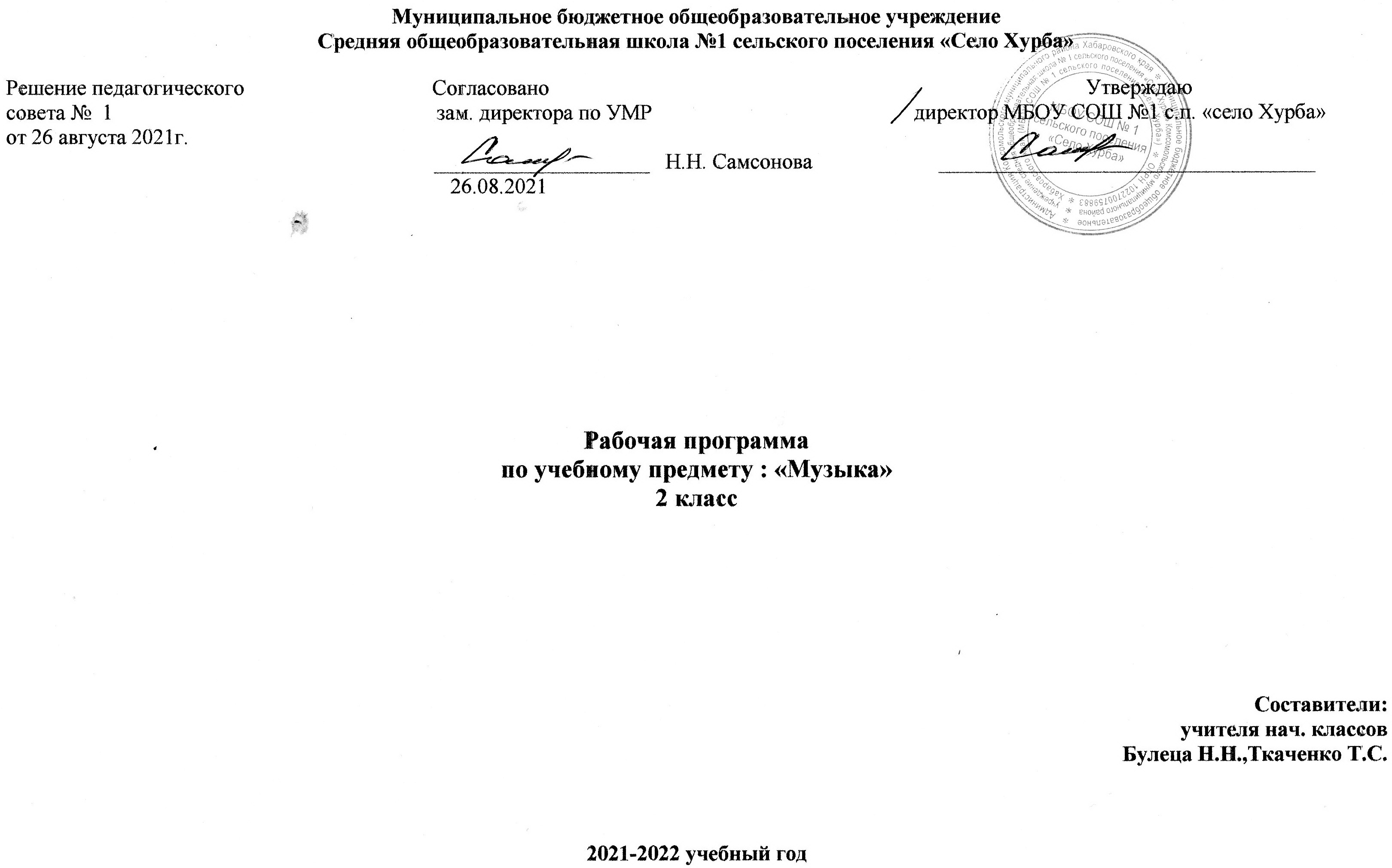 Раздел I. Пояснительная запискаРабочая  учебная программа по  музыке для  1- 4  классов составлена на основе примерной программы по музыке,  в соответствии с  Федеральным  государственным  образовательным  стандартом второго поколения (приказ Минобрнауки РФ № 373 от 6 октября 2009г.), М.: «Просвещение», 2011г., авторской программой «Музыка»1-4 классов, авт.Е.Д. Критская, Г.П.Сергеева, Т.С.Шмагина, М.: Просвещение, 2011г., и  в соответствии  с основной образовательной программой МБОУ «СОШ № 1» с.п. «Село Хурба».Цели программы: формирование основ музыкальной культуры через эмоциональное восприятие музыки;воспитание эмоционально-ценностного отношения к искусству, художественного вкуса, нравственных и эстетических чувств: любви к Родине, гордости за великие достижения отечественного и мирового музыкального искусства, уважения к истории, духовным традициям России, музыкальной культуре разных народов;развитие восприятия музыки, интереса к музыке и музыкальной деятельности, образного и ассоциативного мышления и воображения, музыкальной памяти и слуха, певческого голоса, творческих способностей в различных видах музыкальной деятельности;обогащение знаний  о музыкальном искусстве;овладение практическими умениями и навыками в учебно-творческой деятельности (пение, слушание музыки, игра на элементарных музыкальных инструментах, музыкально-пластическое движение и импровизация).Задачи программы: развитие эмоционально-осознанного отношения к музыкальным произведениям;понимание их жизненного и духовно-нравственного содержания;освоение музыкальных жанров – простых (песня, танец, марш) и более сложных (опера, балет, симфония, музыка из кинофильмов);изучение особенностей музыкального языка;формирование музыкально-практических умений и навыков музыкальной деятельности (сочинение, восприятие, исполнение), а также – творческих способностей детей.Общая характеристика учебного предметаМузыка в начальной школе является одним из основных предметов, обеспечивающих освоение искусства как духовного наследия, нравственного эталона образа жизни всего человечества. Опыт эмоционально-образного восприятия музыки, знания и умения, приобретенные при ее изучении, начальное овладение различными видами музыкально-творческой деятельности обеспечат понимание неразрывной взаимосвязи музыки и жизни, постижение культурного многообразия мира. Музыкальное искусство имеет особую значимость для духовно-нравственного воспитания школьников, последовательного расширения и укрепления их ценностно-смысловой сферы, формирование способности оценивать и сознательно выстраивать эстетические отношения к себе и другим людям, Отечеству, миру в целом. Отличительная особенность программы - охват широкого культурологического пространства, которое подразумевает постоянные выходы за рамки музыкального искусства и включение в контекст уроков музыки сведений из истории, произведений литературы (поэтических и прозаических) и изобразительного искусства, что выполняет функцию эмоционально-эстетического фона, усиливающего понимание детьми содержания музыкального произведения. Основой развития музыкального мышления детей становятся неоднозначность их восприятия, множественность индивидуальных трактовок, разнообразные варианты «слышания», «видения», конкретных музыкальных сочинений, отраженные, например, в рисунках, близких по своей образной сущности музыкальным произведениям. Все это способствует развитию ассоциативного мышления детей, «внутреннего слуха» и «внутреннего зрения». В сферу исполнительской деятельности учащихся входят: хоровое и ансамблевое пение; пластическое интонирование и музыкально-ритмические движения; инсценирование (разыгрывание) песен, сюжетов сказок, музыкальных пьес программного характера; освоение элементов музыкальной грамоты как средства фиксации музыкальной речи. Помимо этого, дети проявляют творческое начало в размышлениях о музыке, импровизациях (речевой, вокальной, ритмической, пластической); в рисунках на темы полюбившихся музыкальных произведений, в составлении программы итогового концерта.Ценностные ориентиры содержания  учебного предмета «Музыка»Уроки музыки, как и художественное образование в целом, предоставляя всем детям возможности для культурной и творческой деятельности, позволяют сделать более динамичной и плодотворной взаимосвязь  образования, культуры и искусства.Освоение музыки как духовного наследия человечества  предполагает:формирование опыта эмоционально-образного восприятия;начальное овладение различными видами музыкально-творческой деятельности;приобретение знаний и умении;овладение УУДВнимание на музыкальных занятиях акцентируется на личностном развитии, нравственно – эстетическом воспитании, формировании культуры мировосприятия младших школьников через эмпатию, идентификацию, эмоционально-эстетический отклик на музыку. Школьники понимают, что музыка открывает перед ними возможности для познания чувств и мыслей человека, его духовно-нравственного становления, развивает способность сопереживать, встать на позицию другого человека, вести диалог, участвовать в обсуждении значимых для человека явлений жизни и искусства, продуктивно сотрудничать со сверстниками и взрослыми.Место учебного предмета  «Музыка» в учебном плане.      В соответствии с новым Базисным учебным планом в начальных классах на учебный предмет «Музыка» отводится:  в 1 классе на учебный предмет «Музыка» отводится 34 часа (из расчета 1 час в неделю), во 2-4 классах- по 35 часа. Из  которых,  в  соответствии  с  гигиеническими  требованиями  к  условиям  реализации  образовательных  программ  1 класса  участвующего  в  муниципальном  эксперименте  по  апробации  ФГОС  II  поколения,  программа    рассчитана на  28  часов  классно-урочной  деятельности.  Остальные 4  часа,  музыкальных   занятий  направлены  на  снятие  статического  напряжения  младшего школьника.Личностные, метапредметные и предметные планируемые результатыосвоения программы учебного предмета «Музыка»1 класс:Личностные результаты отражаются в индивидуальных качественных свойствах учащихся, которые они должны приобрести в процессе освоения учебного предмета «Музыка»:— чувство гордости за свою Родину, российский народ и историю России, осознание своей этнической и национальной принадлежности на основе изучения лучших образцов фольклора, шедевров музыкального наследия русских композиторов;– умение наблюдать за разнообразными явлениями жизни и искусства в учебной и внеурочной деятельности, их понимание и оценка – умение ориентироваться в культурном многообразии окружающей действительности, участие в музыкальной жизни класса;– уважительное отношение к культуре других народов; –овладение навыками сотрудничества с учителем и сверстниками;– формирование этических чувств доброжелательности и эмоционально-нравственной отзывчивости, понимания и сопереживания чувствам других людей;Метапредметные результаты характеризуют уровень сформированности универсальных учебных действий учащихся, проявляющихся в познавательной и практической деятельности:– овладение способностями принимать и сохранять цели и задачи учебной деятельности;– освоение способов решения проблем творческого и поискового характера в процессе восприятия, исполнения, оценки музыкальных сочинений;–определять наиболее эффективные способы достижения результата в исполнительской и творческой деятельности;– продуктивное сотрудничество (общение, взаимодействие) со сверстниками при решении различных музыкально-творческих задач на уроках музыки, во внеурочной и внешкольной музыкально-эстетической деятельности;–позитивная самооценка своих музыкально-творческих возможностей;– приобретение умения осознанного построения речевого высказывания о содержании, характере, особенностях языка музыкальных произведений в соответствии с задачами коммуникации;Предметные результаты изучения музыки отражают опыт учащихся в музыкально-творческой деятельности:– формирование представления о роли музыки в жизни человека, в его духовно-нравственном развитии;– формирование основ музыкальной культуры, в том числе на материале музыкальной культуры родного края, развитие художественного вкуса и интереса к музыкальному искусству и музыкальной деятельности;– формирование устойчивого интереса к музыке и различным видам (или какому-либо виду) музыкально-творческой деятельности;– умение воспринимать музыку и выражать свое отношение к музыкальным произведениям;– умение воплощать музыкальные образы при создании театрализованных и музыкально-пластических композиций, исполнении вокально-хоровых произведений, в импровизациях.2 классЛичностные результаты:— чувство гордости за свою Родину, российский народ и историю России, осознание своей этнической и национальной принадлежности на основе изучения лучших образцов фольклора, шедевров музыкального наследия русских композиторов;– умение наблюдать за разнообразными явлениями жизни и искусства в учебной и внеурочной деятельности, их понимание и оценка – умение ориентироваться в культурном многообразии окружающей действительности, участие в музыкальной жизни класса;– уважительное отношение к культуре других народов; –овладение навыками сотрудничества с учителем и сверстниками;– формирование этических чувств доброжелательностии эмоционально-нравственной отзывчивости, понимания и сопереживания чувствам других людей;Метапредметные результаты:– овладение способностями принимать и сохранять цели и задачи учебной деятельности;– освоение способов решения проблем творческого и поискового характера в процессе восприятия, исполнения, оценки музыкальных сочинений;–определять наиболее эффективные способы достижения результата в исполнительской и творческой деятельности;– продуктивное сотрудничество (общение, взаимодействие) со сверстниками при решении различных музыкально-творческих задач на уроках музыки, во внеурочной и внешкольной музыкально-эстетической деятельности;–позитивная самооценка своих музыкально-творческих возможностей;– приобретение умения осознанного построения речевого высказывания о содержании, характере, особенностях языка музыкальных произведений в соответствии с задачами коммуникации;Предметные результаты:– формирование представления о роли музыки в жизни человека, в его духовно-нравственном развитии;– формирование основ музыкальной культуры, в том числе на материале музыкальной культуры родного края, развитие художественного вкуса и интереса к музыкальному искусству и музыкальной деятельности;– формирование устойчивого интереса к музыке и различным видам (или какому-либо виду) музыкально-творческой деятельности;– умение воспринимать музыку и выражать свое отношение к музыкальным произведениям;– умение воплощать музыкальные образы при создании театрализованных и музыкально-пластических композиций, исполнении вокально-хоровых произведений, в импровизациях.3 классЛичностные результаты:— чувство гордости за свою Родину, российский народ и историю России, осознание своей этнической и национальной принадлежности на основе изучения лучших образцов фольклора, шедевров музыкального наследия русских композиторов, музыки Русской православной церкви, различных направлений современного музыкального искусства России;– целостный, социально ориентированный взгляд на мир в его органичном единстве и разнообразии природы, культур, народов и религий на основе сопоставления произведений русской музыки и музыки других стран, народов, национальных стилей;– умение наблюдать за разнообразными явлениями жизни и искусства в учебной и внеурочной деятельности, их понимание и оценка – умение ориентироваться в культурном многообразии окружающей действительности, участие в музыкальной жизни класса, школы;– уважительное отношение к культуре других народов; сформированность эстетических потребностей, ценностей и чувств;– развитие мотивов учебной деятельности и личностного смысла учения; овладение навыками сотрудничества с учителем и сверстниками;– ориентация в культурном многообразии окружающей действительности, участие в музыкальной жизни класса, школы;– формирование этических чувств доброжелательностии эмоционально-нравственной отзывчивости, понимания и сопереживания чувствам других людей;– развитие музыкально-эстетического чувства, проявляющего себя в эмоционально-ценностном отношении к искусству, понимании его функций в жизни человека и общества.Метапредметные результаты:– овладение способностями принимать и сохранять цели и задачи учебной деятельности, поиска средств ее осуществления в разных формах и видах музыкальной деятельности;– освоение способов решения проблем творческого и поискового характера в процессе восприятия, исполнения, оценки музыкальных сочинений;–определять наиболее эффективные способы достижения результата в исполнительской и творческой деятельности;– продуктивное сотрудничество (общение, взаимодействие) со сверстниками при решении различных музыкально-творческих задач на уроках музыки, во внеурочной и внешкольной музыкально-эстетической деятельности;– освоение начальных форм познавательной и личностной рефлексии; позитивная самооценка своих музыкально-творческих возможностей;– овладение навыками смыслового прочтения содержания «текстов» различных музыкальных стилей и жанров в соответствии с целями и задачами деятельности;– приобретение умения осознанного построения речевого высказывания о содержании, характере, особенностях языка музыкальных произведений разных эпох, творческих направлений в соответствии с задачами коммуникации;– овладение логическими действиями сравнения, анализа, синтеза, обобщения, установления аналогий в процессе интонационно-образного и жанрового, стилевого анализа музыкальных сочинений и других видов музыкально-творческой деятельности;– умение осуществлять информационную, познавательную и практическую деятельность с использованием различных средств информации и коммуникации (включая цифровые образовательные ресурсы, мультимедийные презентации и т. п.).Предметные результаты:– формирование представления о роли музыки в жизни человека, в его духовно-нравственном развитии;– формирование общего представления о музыкальной картине мира;– знание основных закономерностей музыкального искусства на примере изучаемых музыкальных произведений;– формирование основ музыкальной культуры, в том числе на материале музыкальной культуры родного края, развитие художественного вкуса и интереса к музыкальному искусству и музыкальной деятельности;– формирование устойчивого интереса к музыке и различным видам (или какому-либо виду) музыкально-творческой деятельности;– умение воспринимать музыку и выражать свое отношение к музыкальным произведениям;– умение эмоционально и осознанно относиться к музыке различных направлений: фольклору, музыке религиозной традиции, классической и современной; понимать содержание, интонационно-образный смысл произведений разных жанров и стилей;– умение воплощать музыкальные образы при создании театрализованных и музыкально-пластических композиций, исполнении вокально-хоровых произведений, в импровизациях.4 классЛичностные результаты:— чувство гордости за свою Родину, российский народ и историю России, осознание своей этнической и национальной принадлежности на основе изучения лучших образцов фольклора, шедевров музыкального наследия русских композиторов, музыки Русской православной церкви, различных направлений современного музыкального искусства России;– целостный, социально ориентированный взгляд на мир в его органичном единстве и разнообразии природы, культур, народов и религий на основе сопоставления произведений русской музыки и музыки других стран, народов, национальных стилей;– умение наблюдать за разнообразными явлениями жизни и искусства в учебной и внеурочной деятельности, их понимание и оценка – умение ориентироваться в культурном многообразии окружающей действительности, участие в музыкальной жизни класса, школы и др.;– уважительное отношение к культуре других народов; сформированность эстетических потребностей, ценностей и чувств;– развитие мотивов учебной деятельности и личностного смысла учения; овладение навыками сотрудничества с учителем и сверстниками;– ориентация в культурном многообразии окружающей действительности, участие в музыкальной жизни класса, школы и др.;– формирование этических чувств доброжелательности и эмоционально-нравственной отзывчивости, понимания и сопереживания чувствам других людей;– развитие музыкально-эстетического чувства, проявляющего себя в эмоционально-ценностном отношении к искусству, понимании его функций в жизни человека и общества.Метапредметные результаты:– овладение способностями принимать и сохранять цели и задачи учебной деятельности, поиска средств ее осуществления в разных формах и видах музыкальной деятельности;– освоение способов решения проблем творческого и поискового характера в процессе восприятия, исполнения, оценки музыкальных сочинений;– формирование умения планировать, контролировать и оценивать учебные действия в соответствии с поставленной задачей и условием ее реализации в процессе познания содержания музыкальных образов; определять наиболее эффективные способы достижения результата в исполнительской и творческой деятельности;– продуктивное сотрудничество (общение, взаимодействие) со сверстниками при решении различных музыкально-творческих задач на уроках музыки, во внеурочной и внешкольной музыкально-эстетической деятельности;– освоение начальных форм познавательной и личностной рефлексии; позитивная самооценка своих музыкально-творческих возможностей;– овладение навыками смыслового прочтения содержания «текстов» различных музыкальных стилей и жанров в соответствии с целями и задачами деятельности;– приобретение умения осознанного построения речевого высказывания о содержании, характере, особенностях языка музыкальных произведений разных эпох, творческих направлений в соответствии с задачами коммуникации;– формирование у младших школьников умения составлять тексты, связанные с размышлениями о музыке и личностной оценкой ее содержания, в устной и письменной форме;– овладение логическими действиями сравнения, анализа, синтеза, обобщения, установления аналогий в процессе интонационно-образного и жанрового, стилевого анализа музыкальных сочинений и других видов музыкально-творческой деятельности;– умение осуществлять информационную, познавательную и практическую деятельность с использованием различных средств информации и коммуникации (включая пособия на электронных носителях, обучающие музыкальные программы, цифровые образовательные ресурсы, мультимедийные презентации и т. п.).Предметные результаты изучения музыки отражают опыт учащихся в музыкально-творческой деятельности:– формирование представления о роли музыки в жизни человека, в его духовно-нравственном развитии;– формирование общего представления о музыкальной картине мира;– знание основных закономерностей музыкального искусства на примере изучаемых музыкальных произведений;– формирование основ музыкальной культуры, в том числе на материале музыкальной культуры родного края, развитие художественного вкуса и интереса к музыкальному искусству и музыкальной деятельности;– формирование устойчивого интереса к музыке и различным видам (или какому-либо виду) музыкально-творческой деятельности;– умение воспринимать музыку и выражать свое отношение к музыкальным произведениям;– умение эмоционально и осознанно относиться к музыке различных направлений: фольклору, музыке религиозной традиции, классической и современной; понимать содержание, интонационно-образный смысл произведений разных жанров и стилей;– умение воплощать музыкальные образы при создании театрализованных и музыкально-пластических композиций, исполнении вокально-хоровых произведений, в импровизациях.«Музыка в жизни человека»Ученик научится:воспринимать музыку различных жанров, размышлять о музыкальных произведениях как способе выражения чувств и мыслей человека, эмоционально, эстетически откликаться на искусство, выражая своё отношение к нему в различных видах музыкально-творческой деятельности;ориентироваться в музыкально-поэтическом творчестве, в многообразии музыкального фольклора России, в том числе родного края, сопоставлять различные образцы народнойи профессиональной музыки, ценить отечественные народные музыкальные традиции;воплощать художественно-образное содержание и интонационно-мелодические особенности профессионального и народного творчества (в пении, слове, движении, играх, действах и др.).Ученик получит возможность научиться:реализовывать творческий потенциал, осуществляя собственные музыкально-исполнительские замыслы в различных видах деятельности;организовывать культурный досуг, самостоятельную музыкально-творческую деятельность, музицировать и использовать ИКТ в музыкальных играх.«Основные закономерности музыкального искусства»Ученик научится:соотносить выразительные и изобразительные интонации, узнавать характерные черты музыкальной речи разных композиторов, воплощать особенности музыки в исполнительской деятельности на основе полученных знаний;наблюдать за процессом и результатом музыкального развития на основе сходства и различий интонаций, тем, образов и распознавать художественный смысл различных формпостроения музыки;общаться и взаимодействовать в процессе ансамблевого, коллективного (хорового и инструментального) воплощения различных художественных образов.Ученик получит возможность научиться:реализовывать собственные творческие замыслы в различных видах музыкальной деятельности (в пении и интерпретации музыки, игре на детских элементарных музыкальных инструментах, музыкально-пластическом движении и импровизации);использовать систему графических знаков для ориентации в нотном письме при пении простейших мелодий;владеть певческим голосом как инструментом духовного самовыражения и участвовать в коллективной творческой деятельности при воплощении заинтересовавших его музыкальных образов.«Музыкальная картина мира»Ученик научится:исполнять музыкальные произведения разных форм и жанров (пение, драматизация, музыкально-пластическое движение, инструментальное музицирование, импровизация и др.);определять виды музыки, сопоставлять музыкальные образы в звучании различных музыкальных инструментов, в том числе и современных электронных;оценивать и соотносить содержание и музыкальный язык народного и профессионального музыкального творчества разных стран мира.Ученик получит возможность научиться:адекватно оценивать явления музыкальной культуры и проявлять инициативу в выборе образцов профессионального и музыкально-поэтического творчества народов мира;оказывать помощь в организации и проведении школьных культурно-массовых мероприятий, представлять широкой публике результаты собственной музыкально-творческой деятельности (пение, инструментальное музицирование, драматизация и др.), собирать музыкальные коллекции (фонотека, видеотека).Содержание программы учебного предмета «Музыка»Основное содержание курса представлено следующими содержательными линиями: «Музыка в жизни человека», «Основные закономерности музыкального искусства», « Музыкальная картина мира». Такое построение программы допускает разнообразные варианты структурирования содержания учебников, различное распределение учебного материала и времени для его изучения. «Музыка в жизни человека».Истоки возникновения музыки. Рождение музыки как естественное проявление человеческого состояния. Звучание окружающей жизни, природы, настроений, чувств и характера человека.Обобщенное представление об основных образно - эмоциональных сферах музыки и о многообразии музыкальных жанров и стилей. Песня, танец, марш и их разновидности. Песенность, танцевальность, маршевость. Отечественные народные музыкальные традиции. Народное творчество России. Музыкальный и поэтический фольклор: песни, танцы, действа, обряды, скороговорки, загадки, игры- драматизации. Народная и профессиональная музыка. Сочинение отечественных композиторов о Родине. «Основные закономерности музыкального искусства». Выразительность и изобразительность в музыке.  Интонация как озвученное состояние, выражение эмоций и мыслей человека. Интонации музыкальные и речевые. Сходство и различие . интонация- источник музыкальной речи. Основные средства музыкальной выразительности ( мелодия, ритм, темп, динамика и др.) Музыкальная речь как способ общения между людьми, ее эмоциональное воздействие. Композитор – исполнитель – слушатель. Особенности музыкальной речи в сочинениях композиторов, ее выразительный смысл. Элементы нотной грамоты.Развитие музыки – сопоставление и столкновение чувств и мыслей человека, музыкальных интонаций, тем, художественных образов.«Музыкальная картина мира».Общие представления о музыкальной жизни страны. Детские хоровые и инструментальные коллективы, ансамбли песни и танца. Музыкальные театры. Музыка для детей: радио и телепередачи, видеофильмы, звукозаписи, (CD, DVD).Различные виды музыки: вокальная, инструментальная, сольная, хоровая, оркестровая. Певчие голоса: детские, женские, мужские. Хоры: детский, женский, мужской, смешанный.Музыкальные инструменты.Формы организации учебного процесса:-  групповые, коллективные, классные и внеклассные.Формы (приемы) контроля:- наблюдение, самостоятельная работа, работа по карточке, тест.Промежуточная аттестация проводится в соответствии с требованиями  к уровню подготовки учащихся 1 класса – в конце учебного года,  2-4 классов начальной школы в форме тестовых работ  4 раза в год: в конце каждой четвертиСодержание программного материала  1 класс (34 часа) «Музыка вокруг нас»Музыка и ее роль в повседневной жизни человека. Композитор – исполнитель – слушатель. Песни, танцы и марши — основа многообразных жизненно-музыкальных впечатлений детей. Музы водят хоровод. Мелодия – душа музыки. Образы осенней природы в музыке. Словарь эмоций. Музыкальная азбука. Музыкальные инструменты: свирель, дудочка, рожок, гусли, флейта, арфа. Звучащие картины. Русский былинный сказ о гусляре садко. Музыка в праздновании Рождества Христова. Музыкальный театр: балет.Первые  опыты вокальных, ритмических и пластических импровизаций. Выразительное исполнение сочинений разных жанров и стилей. Выполнение творческих заданий, представленных в рабочих тетрадях.Тема полугодия: «Музыка вокруг нас»  – 16 часовВ рабочей программе учтен региональный компонент, который предусматривает знакомство первоклассников  с музыкальными традициями, песнями и музыкальными инструментами Хабаровского края и составляет 6% учебного времени:Урок №6 Сочини мелодию. РК. Музыка моего краяУрок №16 Край, в котором ты живешь. РК. Песни о Родине.Урок 1. И Муза вечная со мной! Композитор – исполнитель – слушатель. Рождение музыки как естественное проявление человеческого состояния.Муза – волшебница, добрая фея, раскрывающая перед школьниками чудесный мир звуков, которыми наполнено все вокруг. Композитор – исполнитель – слушатель.Урок 2.. Хоровод муз. Музыкальная речь как способ общения между людьми, ее эмоциональное воздействие на слушателей. Звучание окружающей жизни, природы, настроений, чувств и характера человека.Музыка, которая звучит в различных жизненных ситуациях. Характерные особенности песен и танцев разных народов мира. Хоровод, хор. Хоровод -  древнейший  вид  искусства,   который  есть  у  каждого  народа.  Сходство  и  различие   русского  хоровода, греческого  сиртаки,  молдавской  хоры. Урок 3. Повсюду музыка слышна. Звучание окружающей жизни, природы, настроений, чувств и характера человека. Истоки возникновения музыки.Музыка и ее роль в повседневной жизни человека. Показать, что каждое жизненное обстоятельство находит отклик в музыке. Знакомство с народными  песенками-попевками. Определение  характера,  настроения  песенок,  жанровой  основы. Ролевая игра «Играем в композитора».Урок 4. Душа музыки - мелодия. Песня, танец, марш. Основные средства музыкальной выразительности (мелодия).Песни, танцы и марши — основа многообразных жизненно-музыкальных впечатлений детей. Мелодия – главная мысль любого  музыкального произведения. Выявление характерных особенностей жанров: песня, танец, марш на примере пьес из «Детского альбома» П.И.Чайковского.  В   марше - поступь,  интонации  и  ритмы   шага,  движение. Песня- напевность,  широкое  дыхание,  плавность   линий  мелодического  рисунка.  Танец-  движение  и  ритм,  плавность  и  закругленность  мелодии,  узнаваемый  трехдольный  размер   в  вальсе,  подвижность,  четкие  акценты,  короткие  “шаги”  в  польке.  В  песне  учащиеся  играют  на  воображаемой  скрипке.  В  марше  пальчики- “солдатики” маршируют  на  столе,  играют  на  воображаемом  барабане.  В  вальсе  учащиеся  изображают  мягкие  покачивания  корпуса.Урок 5. Музыка осени. Интонационно-образная природа музыкального искусства. Выразительность и изобразительность в музыке.Связать жизненные впечатления школьников об осени с художественными образами поэзии, рисунками художника, музыкальными произведениями П.И.Чайковского и Г.В.Свиридова, детскими песнями. Звучание музыки в окружающей жизни и внутри самого человека. Куплетная  форма  песен.Урок 6. Сочини мелодию. РК. Музыка моего краяИнтонации музыкальные и речевые. Сходство и различие. Интонация – источник элементов музыкальной речи. Региональные музыкально – поэтические традиции.Развитие темы природы в музыке. Овладение элементами алгоритма сочинения мелодии. Вокальные импровизации детей. Ролевая игра «Играем в композитора». Понятия «мелодия» и «аккомпанемент».Урок 7. «Азбука, азбука каждому нужна…». Нотная грамота как способ фиксации музыкальной речи. Элементы нотной грамоты. Система графических знаков для записи музыки.Роль музыки в отражении различных явлений жизни, в том числе и школьной. Увлекательное путешествие в школьную страну и музыкальную грамоту.Урок 8. Обобщающий урок 1 четверти. Музыка и ее роль в повседневной жизни человека. Игра «Угадай мелодию» на определение  музыкальных произведений и композиторов, написавших  эти произведения. Обобщение музыкальных впечатлений первоклассников за 1 четверть.                                       Урок 9. Музыкальная азбука. Нотная грамота как способ фиксации музыкальной речи. Элементы нотной грамоты. Система графических знаков для записи музыки.Запись нот -  знаков для обозначения музыкальных звуков.Музыкальная азбука – взаимосвязь всех школьных уроков друг с другом. Роль музыки в отражении различных явлений жизни, в том числе и школьной. Увлекательное путешествие в школьную страну и музыкальную грамоту. Элементы музыкальной грамоты: ноты, нотоносец, скрипичный ключ. Урок 10. Музыкальные инструменты. Народные музыкальные традиции Отечества. Региональные музыкальные традиции.Музыкальные инструменты русского народа – свирели, дудочки, рожок, гусли. Внешний вид, свой голос, умельцы-исполнители и мастера-изготовители народных инструментов. Знакомство с понятием «тембр».Урок 11. «Садко». Из русского былинного сказа. Наблюдение народного творчества.Знакомство  с  народным  былинным  сказом  “Садко”. Знакомство  с  жанрами  музыки,  их  эмоционально-образным  содержанием,  со  звучанием  народного  инструмента - гуслями. Знакомство с разновидностями народных песен – колыбельные, плясовые. На примере музыки Н.А.Римского -Корсакова дать понятия «композиторская музыка». Урок 12. Музыкальные инструменты. Народные музыкальные традиции Отечества. Музыкальные инструменты. Народная и профессиональная музыка.Сопоставление звучания народных  инструментов со звучанием профессиональных инструментов: свирель- флейта, гусли – арфа – фортепиано. Урок 13. Звучащие картины. Музыкальные инструменты. Народная и профессиональная музыка.Расширение художественных впечатлений учащихся, развитие их ассоциативно-образного мышления  на примере репродукций известных произведений живописи, скульптуры  разных эпох. Направление   на  воспитание  у  учащихся  чувство  стиля - на  каких  картинах  “звучит”  народная  музыка, а  каких  - профессиональная, сочиненная  композиторами.Урок 14. Разыграй песню. Многозначность музыкальной речи, выразительность и смысл. Постижение общих закономерностей музыки: развитие музыки - движение музыки. Развитие музыки в исполнении.Развитие  умений и навыков выразительного исполнения  детьми песни Л. Книппера «Почему медведь зимой спит». Выявление  этапов  развития  сюжетов.   Подойти  к  осознанному  делению  мелодии  на  фразы,  осмысленному  исполнению  фразировки.  Основы  понимания  развития  музыки.  Урок 15.  Добрый праздник среди зимы. Обобщенное представление об основных образно-эмоциональных сферах музыки и о музыкальном жанре – балет.Урок  посвящен одному из самых любимых праздников детворы – Новый год.  Знакомство  со  сказкой   Т.Гофмана и музыкой  балета  П.И.Чайковского «Щелкунчик»,  который  ведет детей в мир чудес, волшебства,  приятных   неожиданностей. Урок 16. Обобщающий урок  2 четверти.Обобщенное представление об основных образно-эмоциональных сферах музыки и о музыкальном жанре – балет.Знакомство  со  сказкой   Т.Гофмана и музыкой  балета  П.И.Чайковского «Щелкунчик»,  который  ведет детей в мир чудес, волшебства,  приятных   неожиданностей. Тема полугодия: «Музыка и ты » - 18 часов «Музыка и ты»      Музыка в жизни ребенка. Образы родного края. Роль поэта, художника, композитора в изображении картин природы (слова- краски-звуки). Образы утренней и вечерней природы в музыке. Музыкальные портреты. Разыгрывание музыкальной сказки. Образы защитников Отечества в музыке. Мамин праздник и музыкальные произведения. Своеобразие музыкального произведения в выражении чувств человека и окружающего его мира. Интонационно-осмысленное воспроизведение различных музыкальных образов. Музыкальные инструменты: лютня, клавесин, фортепиано, гитара. Музыка в цирке. Музыкальный театр: опера. Музыка в кино. Афиша музыкального спектакля, программа концерта для родителей. Музыкальный словарик.Выразительное, интонационно осмысленное исполнение сочинений разных жанров и стилей. Выполнение творческих заданий, представленных в рабочих тетрадях.Урок 17. Край, в котором ты живешь. РК. Песни о Родине.Сочинения отечественных композиторов о Родине.           Россия- Родина  моя.  Отношение  к  Родине,  ее  природе,  людям,  культуре,  традициям  и  обычаям.  Идея  патриотического  воспитания.   Понятие  “Родина” - через эмоционально-открытое, позитивно-уважительное  отношение  к  вечным  проблемам жизни и искусства. Родные  места,  родительский дом,  восхищение  красотой  материнства,  поклонение труженикам  и  защитникам  родной  земли. Гордость за  свою  родину. Музыка  о родной  стороне,  утешающая  в  минуты  горя  и  отчаяния,  придававшая  силы  в  дни испытаний  и  трудностей,  вселявшая  в  сердце  человека  веру,  надежду,  любовь…Урок 18. Художник, поэт, композитор. Звучание окружающей жизни, природы, настроений, чувств и характера человека. Рождение музыки как естественное проявление человеческого состояния.  Искусство, будь то музыка, литература, живопись, имеет общую основу – саму жизнь.   Однако у каждого вида искусства – свой язык, свои выразительные средства  для того, чтобы передать разнообразные жизненные явления, запечатлев их  в  ярких запоминающихся  слушателям, читателям,  зрителям  художественных  образах. Обращение  к  жанру  пейзажа,  зарисовкам  природы  в  разных  видах  искусства.  Музыкальные  пейзажи- это  трепетное  отношение  композиторов  к  увиденной,  “услышанной  сердцем”, очаровавшей  их  природе.  Логическое  продолжение  темы  взаимосвязи  разных  видов  искусства,  обращение  к  жанру  песни  как  единству  музыки  и  слова.Урок 19. Музыка утра. Интонационно – образная природа музыкального искусства. Выразительность и изобразительность в музыке.Рассказ музыки о жизни природы. Значение принципа сходства и различия как ведущего в организации восприятия музыки детьми. Контраст  музыкальных  произведений,  которые  рисуют  картину утра. У  музыки  есть удивительное  свойство- без  слов  передавать  чувства,   мысли,  характер  человека, состояние  природы.  Характер  музыки  особенно  отчетливо  выявляется  именно  при сопоставлении  пьес. Выявление  особенностей  мелодического  рисунка,  ритмичного  движения,  темпа,  тембровых  красок  инструментов,  гармонии,  принципов  развитии  формы.  Выражение  своего  впечатления  от  музыки  к  рисунку.Урок 20. Музыка вечера. Интонация как внутреннее озвученное состояние, выражение эмоций и отражение мыслей. Интонация – источник элементов музыкальной речи.Вхождение  в  тему  через  жанр - колыбельной  песни. Особенности   колыбельной музыки.  Особенность  вокальной  и  инструментальной  музыки  вечера  (характер, напевность, настроение). Исполнение  мелодии  с  помощью  пластического  интонирования:  имитирование  мелодии  на  воображаемой  скрипке.  Обозначение   динамики,  темпа,  которые  подчеркивают   характер  и  настроение  музыки.Урок 21. Музыкальные портреты. Выразительность и изобразительность в музыке. Интонации музыкальные и речевые. Сходство и различие.  Сходство и различие музыки и разговорной речи на примере вокальной миниатюры «Болтунья» С.Прокофьева на стихи А.Барто. Интонационно-осмысленное воспроизведение различных музыкальных образов. Тайна  замысла композитора  в  названии  музыкального произведения.  Отношение  авторов  произведений  поэтов  и  композиторов  к  главным  героям  музыкальных  портретов. Урок 22. Разыграй сказку. «Баба Яга» - русская народная сказка. Наблюдение народного творчества. Музыкальный и поэтический фольклор России: игры – драматизации.Знакомство  со  сказкой  и  народной   игрой  “Баба-Яга”. Встреча  с  образами  русского  народного  фольклора.  Урок 23. Музы не молчали. Обобщенное представление исторического прошлого в музыкальных образах. Тема защиты Отечества. Тема защиты Отечества. Подвиги народа в произведениях художников, поэтов, композиторов. Память и памятник  -  общность  в  родственных  словах. Память  о  полководцах,  русских  воинах, солдатах,  о  событиях  трудных  дней  испытаний  и  тревог,  сохраняющихся  в  народных    песнях,  образах,  созданными  композиторами. Музыкальные  памятники  защитникам  Отечества.Урок 24. Мамин праздник. Интонация как внутреннее озвученное состояние, выражение эмоций и отражение мыслей.Урок посвящен самому дорогому человеку - маме. Осмысление содержания построено на сопоставлении поэзии и музыки. Весеннее настроение в музыке и произведениях изобразительного искусства. Напевность, кантилена  в  колыбельных  песнях,  которые  могут  передать  чувство  покоя,  нежности,  доброты,  ласки.Урок 25. Обобщающий урок 3 четверти.Обобщение музыкальных впечатлений первоклассников за 3   четверть.Урок 26. Музыкальные инструменты. У каждого свой музыкальный инструмент.Музыкальные  инструменты.Инструментовка  и  инсценировка    песен.  Игровые  песни,  с  ярко  выраженным  танцевальным   характером. Звучание   народных  музыкальных  инструментов.Урок 27. Музыкальные инструменты. Музыкальные  инструменты.Встреча с музыкальными инструментами – арфой и флейтой. Внешний вид, тембр этих инструментов, выразительные возможности. Знакомство  с  внешним  видом,  тембрами,  выразительными  возможностями музыкальных  инструментов  - лютня,  клавеснн.   Сопоставление  звучания  произведений,  исполняемых  на  клавесине  и  фортепиано.  Мастерство   исполнителя-музыканта.Урок 28. «Чудесная лютня» (по алжирской сказке). Звучащие картины. Музыкальная речь как способ общения между людьми, ее эмоциональное воздействие на слушателей.Знакомство  с  музыкальными  инструментами,  через  алжирскую  сказку  “Чудесная лютня”.  Размышление  о  безграничных возможностях  музыки  в  передаче  чувств,  мыслей  человека,  силе  ее  воздействия.  Обобщенная  характеристика  музыки,  дающая  представление  об  особенностях  русской  народной  протяжной,  лирической песни  разудалой  плясовой.  Выполнение  задания  и выявление  главного  вопроса: какая   музыка  может  помочь  иностранному  гостю  лучше  узнать  другую  страну? Художественный  образ.  Закрепление  представления  о  музыкальных  инструментах  и исполнителях.  Характер  музыки  и  ее  соответствие  настроению  картины. Урок 29. Музыка в цирке. Обобщенное представление об основных образно-эмоциональных сферах музыки и о многообразии музыкальных жанров. Песня, танец, марш и их разновидности.Своеобразие музыкального произведения в выражении чувств человека и окружающего его мира. Цирковое  представление  с  музыкой,  которая  создает  праздничное  настроение. Музыка,  которая  звучит   в   цирке  и помогает  артистам  выполнять  сложные  номера, а  зрителям  подсказывает  появление  тех  или  иных  действующих  лиц  циркового  представления. Урок 30. Дом, который звучит. Обобщенное представление об основных образно-эмоциональных сферах музыки и о многообразии музыкальных жанров. Опера, балет. Песенность, танцевальность, маршевость.  Введение первоклассников в мир музыкального театра. Путешествие в музыкальные страны, как опера и балет.  Герои  опер - поют,   герои  балета  - танцуют. Пение  и  танец  объединяет  музыка.  Сюжетами  опер  и  балетов  становятся  известные  народные  сказки. В  операх  и  балетах  “встречаются” песенная,   танцевальная  и  маршевая  музыка.Урок 31. Опера-сказка. Опера. Песенность, танцевальность, маршевость. Различные виды музыки: вокальная, инструментальная; сольная, хоровая, оркестровая.  Детальное  знакомство  с  хорами  из  детских  опер. Персонажи  опер  имеют  свои  яркие  музыкальные  характеристики – мелодии-темы.  Герои  опер  могут  петь по одному - солист  и  вместе – хором  в  сопровождении  фортепиано  или  оркестра. В  операх  могут  быть  эпизоды,  когда  звучит  только  инструментальная музыка.Урок 32. «Ничего на свете  лучше нету». Музыка для детей: мультфильмы.Любимые мультфильмы  и музыка,  которая  звучит  повседневно  в  нашей жизни. Знакомство  с  композиторами-песенниками,  создающими  музыкальные  образы.Урок 33. Афиша. Программа. Обобщающий урок. (Урок-концерт.)Закрепление понятий и впечатлений, полученных в 1 классе. Составление афиши и программы концерта. Обобщение музыкальных впечатлений первоклассников за 4 четверть и год.Исполнение  выученных  песен в течение  всего  года. Требования   к   уровню  подготовки   учащихся   начальной   школы 1	класса.развитие устойчивого интереса к  музыкальным  занятия;побуждение  эмоционального отклика  на  музыку  разных  жанров;развитие  умений  учащихся  воспринимать  музыкальные   произведения с ярко выраженным  жизненным  содержанием, определение их  характера  и настроения;формирование  навыков  выражения  своего  отношения  музыке  в  слове (эмоциональный словарь), пластике, а  так же, мимике;развитие певческих  умений и навыков  (координации  между слухом и голосом, выработка унисона,  кантилены,  спокойного дыхания),  выразительное  исполнение песен;развитие  умений  откликаться  на  музыку  с  помощью   простейших   движений и пластического интонирования,   драматизация  пьес  программного характера.формирование  навыков  элементарного  музицирования   на  простейших инструментах;освоение  элементов  музыкальной   грамоты  как  средство  осознания музыкальной речи.Творчески изучая музыкальное искусство, к концу 1 класса  обучающиеся научатся:воспринимать    музыку  различных   жанров;эстетически    откликаться    на  искусство,  выражая  своё  отношение  к  нему  в  различных  видах  музыкально   творческой    деятельности;определять  виды  музыки,  сопоставлять  музыкальные  образы  в звучании   различных   музыкальных   инструментов,    в том  числе  и  современных    электронных;общаться  и  взаимодействовать  в  процессе  ансамблевого,  коллективного  (хорового  и  инструментального)  воплощения  различных   художественных    образов.воплощать в звучании голоса или инструмента образы природы и окружающей жизни, настроения, чувства, характер и мысли человека;продемонстрировать понимание интонационно-образной природы музыкального искусства, взаимосвязи выразительности и изобразительности в музыке, многозначности музыкальной речи в ситуации сравнения произведений разных видов искусств;узнавать изученные музыкальные сочинения, называть их авторов;исполнять музыкальные произведения отдельных форм и жанров (пение, драматизация, музыкально-пластическое движение, инструментальное музицирование, импровизация и др.).Содержание  программного материала 2 классВ рабочей программе учтен региональный компонент, который предусматривает знакомство второклассников  с музыкальными традициями, песнями и музыкальными инструментами Хабаровского края и составляет 6% учебного времени:Урок №3 «Моя Россия!» - Р/К Музыкальные образы родного края;Урок №19 Обряды и праздники русского народа -  Р/К  Масленица на Русской землеI  четверть   (8 часов)Тема раздела: «Россия – Родина моя»         Урок 1. Мелодия.   Композитор – исполнитель – слушатель. Рождение музыки как естественное проявление человеческого состояния. Интонационно-образная природа музыкального искусства. Интонация как внутреннее озвученное состояние, выражение эмоций и отражение мыслей. Основные средства музыкальной выразительности (мелодия). Урок вводит школьников в раздел, раскрывающий мысль о мелодии как песенном начале, которое находит воплощение в различных музыкальных жанрах и формах русской музыки. Учащиеся начнут свои встречи с музыкой М.П.Мусоргского («Рассвет на Москве-реке»). Благодаря этому уроку школьники задумаются над тем, как рождается музыка, кто нужен для того, чтобы она появилась. Песенность, как отличительная черта русской музыки.        Урок 2. Здравствуй, Родина моя! Моя Россия. Сочинения отечественных композиторов о Родине. Основные средства музыкальной выразительности (мелодия, аккомпанемент). Формы построения музыки (освоение куплетной формы: запев, припев). Этот урок знакомит учащихся с песнями Ю.Чичкова (сл. К.Ибряева) «Здравствуй, Родина моя!»  и Г. Струве (сл. Н Соловьевой) «Моя Россия» - о Родине, о родном крае. Нотная грамота как способ фиксации музыкальной речи. Элементы нотной грамоты. Нотная запись поможет школьникам получить представление о мелодии и аккомпанементе.Урок 3. Гимн России. Р/К Музыкальные образы родного края; Сочинения отечественных композиторов о Родине («Гимн России» А.Александров, С.Михалков). Знакомство учащихся с государственными символами России: флагом, гербом, гимном, с памятниками архитектуры столицы: Красная площадь, храм Христа Спасителя.  Музыкальные образы родного края.Тема раздела: «День, полный событий»         Урок 4. Музыкальные инструменты (фортепиано). Музыкальные инструменты (фортепиано). Интонационно-образная природа музыкального искусства. Интонация как внутреннее озвученное состояние, выражение эмоций и отражение мыслей. Знакомство школьников с пьесами П.Чайковского и С.Прокофьева. Музыкальная речь как сочинения композиторов, передача информации, выраженной в звуках. Элементы нотной грамоты.        Урок 5. Природа и музыка. Прогулка. Интонационно-образная природа музыкального искусства. Выразительность и изобразительность в музыке. Песенность, танцевальность, маршевость. Мир ребенка в музыкальных интонациях, образах.        Урок 6. Танцы, танцы, танцы… Песенность, танцевальность, маршевость. Основные средства музыкальной выразительности (ритм). Знакомство с танцами «Детского альбома» П.Чайковского и «Детской музыки» С.Прокофьева.        Урок 7. Эти разные марши. Звучащие картины. Песенность, танцевальность, маршевость. Основные средства музыкальной выразительности (ритм, пульс). Интонация – источник элементов музыкальной речи.  Музыкальная речь как сочинения композиторов, передача информации, выраженной в звуках. Многозначность музыкальной речи, выразительность и смысл. Выразительность и изобразительность в музыке.         Урок 8. Расскажи сказку. Колыбельные. Мама. Интонации музыкальные и речевые. Их сходство и различие. Основные средства музыкальной выразительности (мелодия, аккомпанемент, темп, динамика). Выразительность и изобразительность в музыке. Региональные музыкально-поэтические традиции: содержание, образная сфера и музыкальный язык. II  четверть  (8 часов)                                                    Тема раздела: «О России петь – что стремиться в храм»         Урок 9. Великий колокольный звон. Звучащие картины. Введение учащихся в художественные образы духовной музыки. Музыка религиозной традиции. Колокольные звоны России. Духовная музыка в творчестве композиторов («Великий колокольный звон» М.П.Мусоргского).        Урок 10. Святые земли русской. Князь Александр Невский. Народные музыкальные традиции Отечества. Обобщенное представление исторического прошлого в музыкальных образах. Кантата («Александр Невский» С.С.Прокофьев). Различные виды музыки: хоровая, оркестровая.       Урок 11. Сергий Радонежский. Народные музыкальные традиции Отечества. Обобщенное представление исторического прошлого в музыкальных образах. Народные песнопения.        Урок 12. Молитва. Духовная музыка в творчестве композиторов (пьесы из «Детского альбома» П.И.Чайковского «Утренняя молитва», «В церкви»).        Урок 13. Рождество Христово! Народные музыкальные традиции Отечества. Праздники Русской православной церкви. Рождество Христово. Народное музыкальное творчество разных стран мира. Духовная музыка в творчестве композиторов. Представление  о  религиозных  традициях. Народные славянские песнопения.        Урок 14. Музыка на Новогоднем празднике. Народные музыкальные традиции Отечества. Народное и профессиональное музыкальное творчество разных стран мира. Разучивание песен к празднику – «Новый год».        Урок 15. Русские народные инструменты. Плясовые наигрыши.    Наблюдение народного творчества. Музыкальные инструменты. Оркестр народных инструментов. Музыкальный и поэтический фольклор России: песни, танцы, пляски, наигрыши. Формы построения музыки: вариации.        Урок 16. Обобщающий  урок 2 четверти. Накопление и обобщение музыкально-слуховых впечатлений второклассников за 2 четверть. III  четверть   (10 часов)Тема раздела: «Гори, гори ясно, чтобы не погасло!» Урок 17. Разыграй песню. Народные музыкальные традиции Отечества. Наблюдение народного творчества. Музыкальный и поэтический фольклор России: песни, танцы, хороводы, игры-драматизации. При разучивании игровых русских народных песен «Выходили красны девицы», «Бояре, а мы к вам пришли» дети узнают приемы озвучивания песенного фольклора: речевое произнесение текста в характере песни, освоение движений в «ролевой игре».Урок 18. Музыка в народном стиле. Сочини песенку. Народная и профессиональная музыка. Сопоставление мелодий произведений С.С.Прокофьева, П.И.Чайковского, поиск черт, роднящих их с народными напевами и наигрышами. Вокальные и инструментальные импровизации с детьми на тексты народных песен-прибауток, определение их жанровой основы и характерных особенностей.Урок 19. Обряды и праздники русского народа. Р/К    (Масленица на Русской земле) Народные музыкальные традиции Отечества. Русский народный праздник. Музыкальный и поэтический фольклор России. Разучивание масленичных песен и весенних закличек, игр, инструментальное исполнение плясовых наигрышей. Многообразие этнокультурных, исторически сложившихся традиций. Региональные музыкально-поэтические традиции. Тема раздела: «В музыкальном театре»Урок 20. Сказка будет впереди. Интонации музыкальные и речевые. Разучивание песни «Песня-спор» Г.Гладкова (из к/ф «Новогодние приключения Маши и Вити») в форме музыкального диалога.        Урок 21.  Детский музыкальный театр. Опера. Балет. Обобщенное представление об основных образно-эмоциональных сферах музыки и о многообразии музыкальных жанров. Опера, балет. Музыкальные театры. Детский музыкальный театр. Певческие голоса: детские, женские. Хор, солист, танцор, балерина. Песенность, танцевальность, маршевость в опере и балете.         Урок 22.  Театр оперы и балета. Балет. Обобщенное представление об основных образно-эмоциональных сферах музыки и о многообразии музыкальных жанров. Балет. Балерина. Танцор. Кордебалет. Драматургия  развития. Театры оперы и балета мира. Фрагменты из балетов.. Песенность, танцевальность, маршевость в опере и балете.         Урок 23. Театр оперы и балета. Волшебная палочка дирижера. Музыкальные театры. Обобщенное представление об основных образно-эмоциональных сферах музыки и о многообразии музыкальных жанров. Опера, балет. Симфонический оркестр. Музыкальное развитие в опере. Развитие музыки в исполнении. Роль  дирижера,  режиссера, художника в создании музыкального спектакля. Дирижерские жесты.         Урок 24. Опера «Руслан и Людмила». Сцены из оперы. Опера. Формы построения музыки. Музыкальное развитие в сопоставлении и столкновении человеческих чувств, тем, художественных образов.        Урок 25. «Какое чудное мгновенье!» Увертюра. Финал. Постижение общих закономерностей музыки: развитие музыки – движение музыки. Увертюра к опере.        Урок 26. Симфоническая сказка (С.Прокофьев «Петя и волк»).        Музыкальные  инструменты. Симфонический оркестр. Знакомство  с  внешним  видом,  тембрами,  выразительными  возможностями музыкальных  инструментов  симфонического оркестра. Музыкальные портреты в симфонической музыке. Музыкальное развитие в сопоставлении и столкновении человеческих чувств, тем, художественных образов. Основные средства музыкальной выразительности (тембр).IV  четверть   (8 часов)Тема раздела: «В концертном зале»       Урок 27. «Картинки с выставки». Музыкальное впечатление. Интонационно-образная природа музыкального искусства. Выразительность и изобразительность в музыке. Музыкальные портреты и образы  в симфонической и фортепианной  музыке. Знакомство с пьесами из цикла «Картинки с выставки» М.П.Мусоргского.        Урок 28. «Звучит нестареющий Моцарт». Симфония №40. Увертюра. Постижение общих закономерностей музыки: развитие музыки – движение музыки. Развитие музыки в исполнении. Музыкальное развитие в сопоставлении и столкновении человеческих чувств, тем, художественных образов. Формы построения музыки: рондо. Знакомство учащихся с произведениями великого австрийского композитора В.А.Моцарта.Тема раздела: «Чтоб музыкантом быть, так надобно уменье»       Урок 29. Волшебный цветик-семицветик. Музыкальные инструменты (орган). И все это Бах! Интонация – источник элементов музыкальной речи. Музыкальная речь как способ общения между людьми, ее эмоциональное воздействие на слушателей. Музыкальные инструменты (орган). Композитор – исполнитель – слушатель. Знакомство учащихся с произведениями великого немецкого композитора И.-С.Баха.      Урок 30. Все в движении. Попутная песня. Выразительность и изобразительность в музыке. Музыкальная речь как сочинения композиторов, передача информации, выраженной в звуках. Основные средства музыкальной выразительности (мелодия, темп).       Урок 31. «Два лада» Природа и музыка.  Песня, танец, марш. Основные средства музыкальной выразительности (мелодия, ритм, темп, лад). Композитор – исполнитель – слушатель. Музыкальная речь как способ общения между людьми, ее эмоциональное воздействие на слушателей.       Урок 32. Печаль моя светла. Природа и музыка.     Лирическая музыка, романсы и песни М. Глинки и В.-А. Моцарта. «Жаворонок» М. Глинки, «Весенняя песня» В.-А. Моцарта, «Колыбельная» Моцарта — Флисса.Урок 33. Мир композитора (П.Чайковский, С.Прокофьев). Общие представления о музыкальной жизни страны. Конкурсы и фестивали музыкантов. Первый международный конкурс П.И.Чайковского. Интонационное богатство мира. Своеобразие (стиль) музыкальной речи композиторов (С.Прокофьева, П.Чайковского). Урок 34. Обобщающий  урок 4 четверти. Заключительный  урок – концерт. Обобщение музыкальных впечатлений второклассников за 4 четверть и год. Составление афиши и программы концерта. Тест.Требования к уровню подготовки учащихся 2 классаразвитие эмоционального и осознанного отношения к музыке различных направлений: фольклору, музыке религиозной традиции; классической и современной; понимание содержания музыки простейших (песня, танец, марш) и более сложных (опера, балет, концерт, симфония) жанров,  в опоре на ее интонационно-образный смысл;накопление знаний о закономерностях музыкального искусства и музыкальном языке; об интонационной природе музыки, приемах ее развития и формах (на основе повтора, контраста, вариативности);развитие умений и навыков хорового и ансамблевого пения (кантилена, унисон, расширение объема дыхания, дикция, артикуляция, пение a capella);расширение умений и навыков пластического интонирования музыки и ее исполнения с помощью музыкально-ритмических  движений, а также элементарного музицирования);включение в процесс музицирования творческих импровизаций (речевых, вокальных, ритмических, инструментальных, пластических, художественных);накопление сведений из области музыкальной грамоты, знаний о музыке, музыкантах, исполнителях.Творчески изучая музыкальное искусство, к концу 2 класса обучающиеся должны уметь:- продемонстрировать личностно-окрашенное эмоционально-образное восприятие музыки, увлеченность музыкальными занятиями и музыкально-творческой деятельностью; - воплощать в звучании голоса или инструмента образы природы и окружающей жизни, настроения, чувства, характер и мысли человека;- проявлять интерес к отдельным группам музыкальных инструментов;- продемонстрировать понимание интонационно-образной природы музыкального искусства, взаимосвязи выразительности и изобразительности в музыке, многозначности музыкальной речи в ситуации сравнения произведений разных видов искусств;- эмоционально откликнуться на музыкальное произведение и выразить свое впечатление в пении, игре или пластике;- показать определенный уровень развития образного и ассоциативного мышления и воображения, музыкальной памяти и слуха, певческого голоса;- передавать собственные музыкальные впечатления с помощью какого-либо вида музыкально-творческой деятельности,  выступать в роли слушателей,  эмоционально откликаясь на исполнение музыкальных произведений;- охотно участвовать в коллективной творческой деятельности при воплощении различных музыкальных образов;-продемонстрировать знания о различных видах музыки, музыкальных инструментах;- использовать систему графических знаков для ориентации в нотном письме при пении  простейших мелодий;- узнавать изученные музыкальные сочинения, называть их авторов; - исполнять музыкальные произведения отдельных форм и жанров (пение, драматизация, музыкально-пластическое движение, инструментальное музицирование, импровизация и др.).ОСНОВНЫЕ ВИДЫ УЧЕБНОЙ ДЕЯТЕЛЬНОСТИСлушание музыки Опыт эмоционально-образного восприятия музыки, различной по содержанию, характеру и средствам музыкальной выразительности. Обогащение музыкально-слуховых представлений об интонационной природе музыки во всём многообразии её видов, жанров и форм. Пение  Самовыражение ребёнка в пении. Воплощение музыкальных образов при разучивании и исполнении произведений. Освоение вокально-хоровых умений и навыков для передачи музыкально-исполнительского замысла, импровизации.Музыкально-пластическое движение Общее представление о пластических средствах выразительности. Индивидуально-личностное выражение образного содержания музыки через пластику. Коллективные формы деятельности при создании музыкально-пластических композиций. Танцевальные импровизации.Драматизация  музыкальных произведений   Театрализованные формы музыкально- творческой деятельности. Музыкальные игры, инсценирование песен, танцев, игры-драматизации. Выражение образного содержания музыкальных произведений с помощью средст выразительности различных искусств.Критерии и нормы оценки предметных результатов обучающихсяприменительно к различным формам контроля по музыкеСлушание музыки.На уроках проверяется и оценивается умение учащихся слушать музыкальные произведения,   давать словесную характеристику их содержанию и средствам музыкальной выразительности,    умение сравнивать,   обобщать;  знание музыкальной литературы.Учитывается:-степень раскрытия эмоционального содержания музыкального произведения через средства музыкальной выразительности;-самостоятельность в разборе музыкального произведения;-умение учащегося сравнивать произведения и делать самостоятельные обобщения на основе полученных знаний.Оценка «5» ставится, если:-дан правильный и полный ответ, включающий характеристику содержания музыкального произведения,  средств музыкальной выразительности,  ответсамостоятельный.Оценка  «4»   ставится, если:- ответ правильный,   но неполный:-  дана характеристика содержания музыкального произведения,      средств музыкальной выразительности с наводящими вопросами учителя.Оценка  «3»  ставится, если:-ответ правильный,   но неполный,  средства музыкальнойвыразительности раскрыты недостаточно,    допустимы несколько наводящих вопросов учителя.Оценка  «2»   ставится, если:- ответ обнаруживает незнание и непонимание учебного материала.Оценка («5», «4», «3») может ставиться не только за единовременный ответ (когда на проверку подготовки ученика отводится определенное время), но и за рассредоточенный во времени,  т.е.  за сумму ответов,  данных учеником на протяжении урока  (выводится поурочный балл),   при условии,  если в процессе урока не только заслушивались ответы учащегося, но и осуществлялась проверка его умения применять знания на практике.Хоровое пение.Для оценивания качества выполнения учениками певческих заданий необходимо предварительно провести индивидуальное прослушивание каждого ребёнка, чтобы иметь данные о диапазоне его певческого голоса.Учёт полученных данных,  с одной стороны, позволит дать более объективную оценку качества выполнения учеником певческого задания, с другой стороны, учесть при выборе задания индивидуальные особенности его музыкального развития и, таким образом, создать наиболее благоприятные условия опроса.    Так, например,  предлагая ученикуисполнить песню, нужно знать рабочий диапазон его голоса и, если он не соответствует диапазону песни, предложить ученику исполнить его в другой,  более удобной для него тональности или исполнить только фрагмент песни: куплет, припев, фразу.Оценка «5»   ставится, если:-наблюдается знание мелодической линии и текста песни;-чистое интонирование и ритмически точное исполнение;-выразительное исполнение.Оценка «4»  ставится,  если:-наблюдается знание мелодической линии и текста песни;- в основном чистое интонирование,   ритмически правильное;-  пение недостаточно выразительное.Оценка «3»  ставится, если:-допускаются отдельные неточности в исполнении мелодии и текста песни;   -неуверенное и не вполне точное,  иногда фальшивое исполнение, естьритмические неточности;- пение не выразительное.Оценка «2» ставится, если:-исполнение не уверенное, фальшивое.Выполнение тестовых заданий оценивается следующим образом:Оценка «5» ставится, если верно выполнено 86-100% заданий;Оценка «4» ставится, если верно выполнено 71-85 заданий;Оценка «3» ставится, если верно выполнено 40-70% заданий;Оценка «2» ставится, если верно выполнено менее 40% заданий                                         Компьютерные и информационно-коммуникативные средстваМультимедийная программа «Шедевры музыки» издательства  «Кирилл и Мефодий».Мультимедийная программа «Энциклопедия классической музыки» «Коминфо».Мультимедийная программа «Музыка. Ключи».Мультимедийная программа «Энциклопедия Кирилла и Мефодия 2009г.».Мультимедийная программа «История музыкальных инструментов».Единая коллекция - http://collection.cross-edu.ru/catalog/rubr/f544b3b7-f1f4-5b76-f453-552f31d9b164.Российский общеобразовательный портал - http://music.edu.ru/.Детские электронные книги и презентации - http://viki.rdf.ru/.Технические средства обученияМузыкальный центр.Компьютер.Экран, проектор. Календарно-тематическое планирование    МУЗЫКА  2  классКалендарно-тематическое планирование    МУЗЫКА  2  классКалендарно-тематическое планирование    МУЗЫКА  2  классКалендарно-тематическое планирование    МУЗЫКА  2  классКалендарно-тематическое планирование    МУЗЫКА  2  классКалендарно-тематическое планирование    МУЗЫКА  2  классКалендарно-тематическое планирование    МУЗЫКА  2  классКалендарно-тематическое планирование    МУЗЫКА  2  классКалендарно-тематическое планирование    МУЗЫКА  2  классКалендарно-тематическое планирование    МУЗЫКА  2  классКалендарно-тематическое планирование    МУЗЫКА  2  классКалендарно-тематическое планирование    МУЗЫКА  2  классКалендарно-тематическое планирование    МУЗЫКА  2  классКалендарно-тематическое планирование    МУЗЫКА  2  классКалендарно-тематическое планирование    МУЗЫКА  2  классКалендарно-тематическое планирование    МУЗЫКА  2  классКалендарно-тематическое планирование    МУЗЫКА  2  классКалендарно-тематическое планирование    МУЗЫКА  2  классКалендарно-тематическое планирование    МУЗЫКА  2  классКалендарно-тематическое планирование    МУЗЫКА  2  классКалендарно-тематическое планирование    МУЗЫКА  2  классКалендарно-тематическое планирование    МУЗЫКА  2  классКалендарно-тематическое планирование    МУЗЫКА  2  классКалендарно-тематическое планирование    МУЗЫКА  2  классКалендарно-тематическое планирование    МУЗЫКА  2  классДата№Тема урока и тип урокаКол часЭлемент содержанияЭлемент содержанияЭлемент содержанияДеятельность учащихсяДеятельность учащихсяДеятельность учащихсяПланируемые результаты по ФГОСПланируемые результаты по ФГОСПланируемые результаты по ФГОСПланируемые результаты по ФГОСПланируемые результаты по ФГОСПланируемые результаты по ФГОСПланируемые результаты по ФГОСВид контроля, измерителиВид контроля, измерителиВид контроля, измерителиЭлементы доп. содержанияЭлементы доп. содержанияЭлементы доп. содержанияДомашнее заданиеДомашнее заданиеДомашнее заданиеДата№Тема урока и тип урокаКол часЭлемент содержанияЭлемент содержанияЭлемент содержанияДеятельность учащихсяДеятельность учащихсяДеятельность учащихсяПредметныеЛичностныеЛичностныеЛичностныеМетапредметныеМетапредметныеМетапредметныеВид контроля, измерителиВид контроля, измерителиВид контроля, измерителиЭлементы доп. содержанияЭлементы доп. содержанияЭлементы доп. содержанияДомашнее заданиеДомашнее заданиеДомашнее заданиеДата1.МелодияВводный1Вспомнить и закрепить музыкальные термины: песня, мелодия,  аккомпанемент. М. Мусоргский «Рассвет на Москве-реке»; А. Александров   «Гимн России» ; «Моя Россия». Г. Струве.Вспомнить и закрепить музыкальные термины: песня, мелодия,  аккомпанемент. М. Мусоргский «Рассвет на Москве-реке»; А. Александров   «Гимн России» ; «Моя Россия». Г. Струве.Вспомнить и закрепить музыкальные термины: песня, мелодия,  аккомпанемент. М. Мусоргский «Рассвет на Москве-реке»; А. Александров   «Гимн России» ; «Моя Россия». Г. Струве.Усвоение музыкальных терминов: песня, мелодия, аккомпанементСлушание музыки. Анализ различных музыкальных образов.Исполнение песенного репертуара.Усвоение музыкальных терминов: песня, мелодия, аккомпанементСлушание музыки. Анализ различных музыкальных образов.Исполнение песенного репертуара.Усвоение музыкальных терминов: песня, мелодия, аккомпанементСлушание музыки. Анализ различных музыкальных образов.Исполнение песенного репертуара.Знать основные понятия и музыкальные термины: песня, мелодия,  аккомпанемент.Уметь: определять характер и настроение музыкальных произведений.Формирование социальной роли ученика.Формирование положительногоотношения  к учениюФормирование социальной роли ученика.Формирование положительногоотношения  к учениюФормирование социальной роли ученика.Формирование положительногоотношения  к учениюПознавательные: Осуществлять для решения учеб. задач операции анализа, синтеза, сравнения, классиф-ии, устан-ть причинно-следств. связи.Регулятивные:Волевая саморегуляция  как способность к волевому усилиюКоммуникативные:  Потребность в общении с учителем.Умение слушать и вступать в диалогПознавательные: Осуществлять для решения учеб. задач операции анализа, синтеза, сравнения, классиф-ии, устан-ть причинно-следств. связи.Регулятивные:Волевая саморегуляция  как способность к волевому усилиюКоммуникативные:  Потребность в общении с учителем.Умение слушать и вступать в диалогПознавательные: Осуществлять для решения учеб. задач операции анализа, синтеза, сравнения, классиф-ии, устан-ть причинно-следств. связи.Регулятивные:Волевая саморегуляция  как способность к волевому усилиюКоммуникативные:  Потребность в общении с учителем.Умение слушать и вступать в диалогУстный опросУстный опросРодное село, малая Родина. Родное село, малая Родина. Родное село, малая Родина. Повторить ноты звукорядаПовторить ноты звукорядаПовторить ноты звукоряда2.Здравствуй, Родина моя! Моя Россия! Р/К Музыкальные образцы родного краяСообщение  и  усвоение новых знаний1Выяснить, что песенность является отличительной чертой русской музыки.М. Мусоргский «Рассвет на Москве-реке»; ; «Здравствуй, Родина моя!» Ю. Чичков;Музыка о родном крае. Композиторская и народная музыка.«Моя Россия». Г. Струве.Выяснить, что песенность является отличительной чертой русской музыки.М. Мусоргский «Рассвет на Москве-реке»; ; «Здравствуй, Родина моя!» Ю. Чичков;Музыка о родном крае. Композиторская и народная музыка.«Моя Россия». Г. Струве.Выяснить, что песенность является отличительной чертой русской музыки.М. Мусоргский «Рассвет на Москве-реке»; ; «Здравствуй, Родина моя!» Ю. Чичков;Музыка о родном крае. Композиторская и народная музыка.«Моя Россия». Г. Струве.  Слушание музыки. Анализ различных музыкальных образов.Исполнение песенного репертуара с выбором солистов,  по группам;Взаимооценка и самооценка вокальной деятельности.  Слушание музыки. Анализ различных музыкальных образов.Исполнение песенного репертуара с выбором солистов,  по группам;Взаимооценка и самооценка вокальной деятельности.  Слушание музыки. Анализ различных музыкальных образов.Исполнение песенного репертуара с выбором солистов,  по группам;Взаимооценка и самооценка вокальной деятельности.Знать что песенность является отличительной чертой русской музыки; понятия: Родина, композитор, мелодия, песня, танец. марш Уметь: эмоционально откликаться на музыку разных жанров.Формирование социальной роли ученика.Формирование положительногоотношения  к учениюФормирование социальной роли ученика.Формирование положительногоотношения  к учениюФормирование социальной роли ученика.Формирование положительногоотношения  к учениюПознавательные: Осуществлять для решения учебных задач операции анализа, синтеза, сравнения, классификации, устанавливать причинно-следственные связи, делать обобщения, выводы.Регулятивные:Волевая саморегуляция, контроль в форме сличения способа действия и его результата с заданным эталономКоммуникативные:  Потребность в общении с учителемУмение слушать и вступать в диалогПознавательные: Осуществлять для решения учебных задач операции анализа, синтеза, сравнения, классификации, устанавливать причинно-следственные связи, делать обобщения, выводы.Регулятивные:Волевая саморегуляция, контроль в форме сличения способа действия и его результата с заданным эталономКоммуникативные:  Потребность в общении с учителемУмение слушать и вступать в диалогПознавательные: Осуществлять для решения учебных задач операции анализа, синтеза, сравнения, классификации, устанавливать причинно-следственные связи, делать обобщения, выводы.Регулятивные:Волевая саморегуляция, контроль в форме сличения способа действия и его результата с заданным эталономКоммуникативные:  Потребность в общении с учителемУмение слушать и вступать в диалогУстный опросУстный опросИКТ  –Презентация на тему  «Символы России» ГербИКТ  –Презентация на тему  «Символы России» ГербИКТ  –Презентация на тему  «Символы России» ГербУчить слова песни «Моя Россия»Учить слова песни «Моя Россия»Учить слова песни «Моя Россия»3.Гимн РоссииРасширение и углубление знаний1Закрепить понятия песенность, песенный характер; связать  эти термины с особенностью русской музыки.М. Мусоргский «Рассвет на Москве-реке»; А. Александров   «Гимн России» ; «Здравствуй, Родина моя!» Ю. Чичков; «Моя Россия». Г. Струве.Закрепить понятия песенность, песенный характер; связать  эти термины с особенностью русской музыки.М. Мусоргский «Рассвет на Москве-реке»; А. Александров   «Гимн России» ; «Здравствуй, Родина моя!» Ю. Чичков; «Моя Россия». Г. Струве.Закрепить понятия песенность, песенный характер; связать  эти термины с особенностью русской музыки.М. Мусоргский «Рассвет на Москве-реке»; А. Александров   «Гимн России» ; «Здравствуй, Родина моя!» Ю. Чичков; «Моя Россия». Г. Струве.Закрепление музыкальных терминов: песенность, мелодия, песенный  характер. Слушание музыки. Анализ различных музыкальных образов.Исполнение песенного репертуара.Закрепление музыкальных терминов: песенность, мелодия, песенный  характер. Слушание музыки. Анализ различных музыкальных образов.Исполнение песенного репертуара.Закрепление музыкальных терминов: песенность, мелодия, песенный  характер. Слушание музыки. Анализ различных музыкальных образов.Исполнение песенного репертуара.Знать основные понятия и музыкальные термины: песня, мелодия,  аккомпанемент.Уметь: определять характер и настроение музыкальных произведений.Формирование социальной роли ученика.Формирование положительногоотношения  к учениюФормирование социальной роли ученика.Формирование положительногоотношения  к учениюФормирование социальной роли ученика.Формирование положительногоотношения  к учениюПознавательные: Осуществлять для решения учебных задач операции анализа, синтеза, сравнения, классификации, устанавливать причинно-следственные связи, делать обобщения, выводы.Регулятивные:Волевая саморегуляция, контроль в форме сличения способа действия и его результата с заданным эталономКоммуникативные:  Потребность в общении с учителемУмение слушать и вступать в диалогПознавательные: Осуществлять для решения учебных задач операции анализа, синтеза, сравнения, классификации, устанавливать причинно-следственные связи, делать обобщения, выводы.Регулятивные:Волевая саморегуляция, контроль в форме сличения способа действия и его результата с заданным эталономКоммуникативные:  Потребность в общении с учителемУмение слушать и вступать в диалогПознавательные: Осуществлять для решения учебных задач операции анализа, синтеза, сравнения, классификации, устанавливать причинно-следственные связи, делать обобщения, выводы.Регулятивные:Волевая саморегуляция, контроль в форме сличения способа действия и его результата с заданным эталономКоммуникативные:  Потребность в общении с учителемУмение слушать и вступать в диалогУстный опросУстный опросУстный опросУстный опросПрезентацияПрезентацияПрезентацияНарисовать российский флаг4.Музыкальные инструменты – фортепианоРасширение и углубление знаний1Музыкальный инструмент – фортепиано, его история и устройство. Картины природы – звуками фортепиано Чайковский «Осенняя песня»,Островский  «Пусть всегда будет солнце»Музыкальный инструмент – фортепиано, его история и устройство. Картины природы – звуками фортепиано Чайковский «Осенняя песня»,Островский  «Пусть всегда будет солнце»Музыкальный инструмент – фортепиано, его история и устройство. Картины природы – звуками фортепиано Чайковский «Осенняя песня»,Островский  «Пусть всегда будет солнце»Интонационно-образный анализ: Определять выразительные возможности фортепиано в создании различных образов.Слушание музыки.: Различать особенности построения музыки: двухчастная, трехчастная формы и их элементы (фразировка, вступление, заключение, запев и припев).  Исполнение песенного репертуара.Интонационно-образный анализ: Определять выразительные возможности фортепиано в создании различных образов.Слушание музыки.: Различать особенности построения музыки: двухчастная, трехчастная формы и их элементы (фразировка, вступление, заключение, запев и припев).  Исполнение песенного репертуара.Интонационно-образный анализ: Определять выразительные возможности фортепиано в создании различных образов.Слушание музыки.: Различать особенности построения музыки: двухчастная, трехчастная формы и их элементы (фразировка, вступление, заключение, запев и припев).  Исполнение песенного репертуара.Знать: Детские пьесы П. Чайковского; музыкальный инструмент – фортепиано.Уметь:  на одном звуке воспроизвести мелодию на      ф-но; коллективно исполнять песниЗнать: Детские пьесы П. Чайковского; музыкальный инструмент – фортепиано.Уметь:  на одном звуке воспроизвести мелодию на      ф-но; коллективно исполнять песниУглубление понимания социальных функций музыки в жизни современных людей; эмоциональное и осознанное усвоение учащимися жизненного содержания музыкальных сочинений на основе понимания их интонационной природы;Углубление понимания социальных функций музыки в жизни современных людей; эмоциональное и осознанное усвоение учащимися жизненного содержания музыкальных сочинений на основе понимания их интонационной природы;Познавательные:расширение представлений о музыкальном языке произведений различных жанров народной и профессиональной  музыки; Регулятивные:на основе планирование собственных действий в процессе восприятия и исполнения музыки, Коммуникативные:планирование учебного сотрудничества с учителем и сверстниками – определение цели, функций участников, способов взаимодействия в процессе музыкальной деятельности;Познавательные:расширение представлений о музыкальном языке произведений различных жанров народной и профессиональной  музыки; Регулятивные:на основе планирование собственных действий в процессе восприятия и исполнения музыки, Коммуникативные:планирование учебного сотрудничества с учителем и сверстниками – определение цели, функций участников, способов взаимодействия в процессе музыкальной деятельности;Познавательные:расширение представлений о музыкальном языке произведений различных жанров народной и профессиональной  музыки; Регулятивные:на основе планирование собственных действий в процессе восприятия и исполнения музыки, Коммуникативные:планирование учебного сотрудничества с учителем и сверстниками – определение цели, функций участников, способов взаимодействия в процессе музыкальной деятельности;Познавательные:расширение представлений о музыкальном языке произведений различных жанров народной и профессиональной  музыки; Регулятивные:на основе планирование собственных действий в процессе восприятия и исполнения музыки, Коммуникативные:планирование учебного сотрудничества с учителем и сверстниками – определение цели, функций участников, способов взаимодействия в процессе музыкальной деятельности;Устный опросУстный опросУстный опросПрезентацияПрезентацияПрезентацияВыполнить рисунок на тему рассвета.Выполнить рисунок на тему рассвета.5.Природа и музыка. ПрогулкаСообщение  и  усвоение новых знаний1Понятия:  песенность, танцевальность, маршевость,  песенный характер в музыке русских композиторов.  Мелодия. Регистр. Изобразительность в музыке.Кюи «Осень», Зарицкая «Светлячок»Чайковский «Вальс цветов», Мусоргский «Балет невылупившихся птенцов»Понятия:  песенность, танцевальность, маршевость,  песенный характер в музыке русских композиторов.  Мелодия. Регистр. Изобразительность в музыке.Кюи «Осень», Зарицкая «Светлячок»Чайковский «Вальс цветов», Мусоргский «Балет невылупившихся птенцов»Понятия:  песенность, танцевальность, маршевость,  песенный характер в музыке русских композиторов.  Мелодия. Регистр. Изобразительность в музыке.Кюи «Осень», Зарицкая «Светлячок»Чайковский «Вальс цветов», Мусоргский «Балет невылупившихся птенцов»Интонационно-образный анализ: Распознавать и эмоционально откликаться на выразительные и изобразительные особенности музыки.Слушание музыки.: Различать особенности построения музыки: двухчастная, трехчастная формы и их элементы (фразировка, вступление, заключение, запев и припев).  Исполнение песенного репертуара. Передавать в собственном исполнении  различные музыкальные образы (в паре, в группе).Интонационно-образный анализ: Распознавать и эмоционально откликаться на выразительные и изобразительные особенности музыки.Слушание музыки.: Различать особенности построения музыки: двухчастная, трехчастная формы и их элементы (фразировка, вступление, заключение, запев и припев).  Исполнение песенного репертуара. Передавать в собственном исполнении  различные музыкальные образы (в паре, в группе).Интонационно-образный анализ: Распознавать и эмоционально откликаться на выразительные и изобразительные особенности музыки.Слушание музыки.: Различать особенности построения музыки: двухчастная, трехчастная формы и их элементы (фразировка, вступление, заключение, запев и припев).  Исполнение песенного репертуара. Передавать в собственном исполнении  различные музыкальные образы (в паре, в группе).Знать: Детские пьесы П. Чайковского, Мусоргского; музыкальный инструмент – фортепиано, флейтуУметь:  дать характеристику прозвучавшей музыке;  коллективно исполнять песниЗнать: Детские пьесы П. Чайковского, Мусоргского; музыкальный инструмент – фортепиано, флейтуУметь:  дать характеристику прозвучавшей музыке;  коллективно исполнять песниУглубление понимания социальных функций музыки в жизни современных людей; эмоциональное и осознанное усвоение учащимися жизненного содержания музыкальных сочинений на основе понимания их интонационной природы;Углубление понимания социальных функций музыки в жизни современных людей; эмоциональное и осознанное усвоение учащимися жизненного содержания музыкальных сочинений на основе понимания их интонационной природы;Познавательные:владение умениями и навыками интонационно-образного анализа музыкальных сочинений;Регулятивные:на основе планирование собственных действий в процессе восприятия и исполнения музыки, создания музыкальных композиций;Коммуникативные:расширение словарного запаса в процессе размышлений о музыке, поиске информации о музыке и музыкантах, употреблении музыкальных терминов; Познавательные:владение умениями и навыками интонационно-образного анализа музыкальных сочинений;Регулятивные:на основе планирование собственных действий в процессе восприятия и исполнения музыки, создания музыкальных композиций;Коммуникативные:расширение словарного запаса в процессе размышлений о музыке, поиске информации о музыке и музыкантах, употреблении музыкальных терминов; Познавательные:владение умениями и навыками интонационно-образного анализа музыкальных сочинений;Регулятивные:на основе планирование собственных действий в процессе восприятия и исполнения музыки, создания музыкальных композиций;Коммуникативные:расширение словарного запаса в процессе размышлений о музыке, поиске информации о музыке и музыкантах, употреблении музыкальных терминов; Познавательные:владение умениями и навыками интонационно-образного анализа музыкальных сочинений;Регулятивные:на основе планирование собственных действий в процессе восприятия и исполнения музыки, создания музыкальных композиций;Коммуникативные:расширение словарного запаса в процессе размышлений о музыке, поиске информации о музыке и музыкантах, употреблении музыкальных терминов; Устный опросУстный опросУстный опросПрезентацияПрезентацияПрезентацияНарисовать пейзаж-настроениеНарисовать пейзаж-настроение6.Танцы, танцы, танцы…Расширение и углубление знаний1Закрепление  понятия  танцевальность. Разнообразие танцевальной музыки. Определение на слух танцев: польки и вальса. Чайковский «Детский альбом» - Камаринская, вальс, полькаРахманинов «Итальянская полька»Закрепление  понятия  танцевальность. Разнообразие танцевальной музыки. Определение на слух танцев: польки и вальса. Чайковский «Детский альбом» - Камаринская, вальс, полькаРахманинов «Итальянская полька»Закрепление  понятия  танцевальность. Разнообразие танцевальной музыки. Определение на слух танцев: польки и вальса. Чайковский «Детский альбом» - Камаринская, вальс, полькаРахманинов «Итальянская полька»Интонационно-образный анализ:  Выявлять различные по смыслу музыкальные интонации.Слушание музыки.: Различать особенности построения музыки: двухчастная, трехчастная формы и их элементы (фразировка, вступление, заключение, запев и припев).  Исполнение песенного репертуара. Передавать в собственном исполнении  различные музыкальные образы (в паре, в группе).Интонационно-образный анализ:  Выявлять различные по смыслу музыкальные интонации.Слушание музыки.: Различать особенности построения музыки: двухчастная, трехчастная формы и их элементы (фразировка, вступление, заключение, запев и припев).  Исполнение песенного репертуара. Передавать в собственном исполнении  различные музыкальные образы (в паре, в группе).Интонационно-образный анализ:  Выявлять различные по смыслу музыкальные интонации.Слушание музыки.: Различать особенности построения музыки: двухчастная, трехчастная формы и их элементы (фразировка, вступление, заключение, запев и припев).  Исполнение песенного репертуара. Передавать в собственном исполнении  различные музыкальные образы (в паре, в группе).Знать: разнообразные танцевальные жанры: полька, вальс, камаринская и т.д.Уметь:  определять жанровую принадлежность прозвучавших пр-й; коллективно исполнять песниЗнать: разнообразные танцевальные жанры: полька, вальс, камаринская и т.д.Уметь:  определять жанровую принадлежность прозвучавших пр-й; коллективно исполнять песниУглубление понимания социальных функций музыки в жизни современных людей; эмоциональное и осознанное усвоение учащимися жизненного содержания музыкальных сочинений на основе понимания их интонационной природы;Углубление понимания социальных функций музыки в жизни современных людей; эмоциональное и осознанное усвоение учащимися жизненного содержания музыкальных сочинений на основе понимания их интонационной природы;Познавательные:расширение представлений о музыкальном языке произведений различных жанров народной и профессиональной  музыки; Регулятивные:на основе планирование собственных действий в процессе восприятия и исполнения музыки, Коммуникативные:планирование учебного сотрудничества с учителем и сверстниками – определение цели, функций участников, способов взаимодействия в процессе музыкальной деятельности;Познавательные:расширение представлений о музыкальном языке произведений различных жанров народной и профессиональной  музыки; Регулятивные:на основе планирование собственных действий в процессе восприятия и исполнения музыки, Коммуникативные:планирование учебного сотрудничества с учителем и сверстниками – определение цели, функций участников, способов взаимодействия в процессе музыкальной деятельности;Познавательные:расширение представлений о музыкальном языке произведений различных жанров народной и профессиональной  музыки; Регулятивные:на основе планирование собственных действий в процессе восприятия и исполнения музыки, Коммуникативные:планирование учебного сотрудничества с учителем и сверстниками – определение цели, функций участников, способов взаимодействия в процессе музыкальной деятельности;Познавательные:расширение представлений о музыкальном языке произведений различных жанров народной и профессиональной  музыки; Регулятивные:на основе планирование собственных действий в процессе восприятия и исполнения музыки, Коммуникативные:планирование учебного сотрудничества с учителем и сверстниками – определение цели, функций участников, способов взаимодействия в процессе музыкальной деятельности;Устный опросУстный опросУстный опросПрезентацияПрезентацияПрезентациянарисовать эскиз наряда для бала.нарисовать эскиз наряда для бала.7.Эти разные марши. Звучащие картиныРасширение и углубление знаний1Интонация шага. Ритмы маршей. Понятие  маршевость; научиться на слух распознавать марши; выяснить где в жизни встречаются марши.Чайковский «Марш деревянных солдатиков»; Островский  «Пусть всегда будет солнце»Интонация шага. Ритмы маршей. Понятие  маршевость; научиться на слух распознавать марши; выяснить где в жизни встречаются марши.Чайковский «Марш деревянных солдатиков»; Островский  «Пусть всегда будет солнце»Интонация шага. Ритмы маршей. Понятие  маршевость; научиться на слух распознавать марши; выяснить где в жизни встречаются марши.Чайковский «Марш деревянных солдатиков»; Островский  «Пусть всегда будет солнце»Интонационно-образный анализ:   Анализировать выразительные и изобразительные интонации, свойства музыки в их взаимосвязи и взаимодействии.Слушание музыки.: Различать особенности построения музыки: двухчастная, трехчастная формы и их элементы (фразировка, вступление, аключение, запев и припев).  Исполнение песенного репертуара.  Выполнение  творческие задания; рисовать, передавать в движении содержание музыкального произведения.Интонационно-образный анализ:   Анализировать выразительные и изобразительные интонации, свойства музыки в их взаимосвязи и взаимодействии.Слушание музыки.: Различать особенности построения музыки: двухчастная, трехчастная формы и их элементы (фразировка, вступление, аключение, запев и припев).  Исполнение песенного репертуара.  Выполнение  творческие задания; рисовать, передавать в движении содержание музыкального произведения.Интонационно-образный анализ:   Анализировать выразительные и изобразительные интонации, свойства музыки в их взаимосвязи и взаимодействии.Слушание музыки.: Различать особенности построения музыки: двухчастная, трехчастная формы и их элементы (фразировка, вступление, аключение, запев и припев).  Исполнение песенного репертуара.  Выполнение  творческие задания; рисовать, передавать в движении содержание музыкального произведения.Знать: отличительные черты маршевой музыкиУметь: определять жанровую принадлежность прозвучавших пр-й ; уметь определять на слух маршевую музыку.Знать: отличительные черты маршевой музыкиУметь: определять жанровую принадлежность прозвучавших пр-й ; уметь определять на слух маршевую музыку.Углубление понимания социальных функций музыки в жизни современных людей; эмоциональное и осознанное усвоение учащимися жизненного содержания музыкальных сочинений на основе понимания их интонационной природы;Углубление понимания социальных функций музыки в жизни современных людей; эмоциональное и осознанное усвоение учащимися жизненного содержания музыкальных сочинений на основе понимания их интонационной природы;Познавательные:владение умениями и навыками интонационно-образного анализа музыкальных сочинений;Регулятивные:на основе планирование собственных действий в процессе восприятия и исполнения музыки, создания музыкальных композиций;Коммуникативные:расширение словарного запаса в процессе размышлений о музыке, поиске информации о музыке и музыкантах, употреблении музыкальных терминов; Познавательные:владение умениями и навыками интонационно-образного анализа музыкальных сочинений;Регулятивные:на основе планирование собственных действий в процессе восприятия и исполнения музыки, создания музыкальных композиций;Коммуникативные:расширение словарного запаса в процессе размышлений о музыке, поиске информации о музыке и музыкантах, употреблении музыкальных терминов; Познавательные:владение умениями и навыками интонационно-образного анализа музыкальных сочинений;Регулятивные:на основе планирование собственных действий в процессе восприятия и исполнения музыки, создания музыкальных композиций;Коммуникативные:расширение словарного запаса в процессе размышлений о музыке, поиске информации о музыке и музыкантах, употреблении музыкальных терминов; Познавательные:владение умениями и навыками интонационно-образного анализа музыкальных сочинений;Регулятивные:на основе планирование собственных действий в процессе восприятия и исполнения музыки, создания музыкальных композиций;Коммуникативные:расширение словарного запаса в процессе размышлений о музыке, поиске информации о музыке и музыкантах, употреблении музыкальных терминов; Устный опросУстный опросУстный опросПрезентацияПрезентацияПрезентация Сделать аппликацию  марширующих людей. Сделать аппликацию  марширующих людей.8.Расскажи сказку. Колыбельные Мама.Расширение и углубление знаний1Сказочные образы в музыке С.С.Прокофьева и П.И.Чайковского. Закрепление понятий:  песенность, танцевальность, маршевость. Колыбельные – самые древние песни.Е. Крылатов « Колыбельная медведицы». Чайковский «Вальс цветов»;  Прокофьев «Вальс» из балета «Золушка»Сказочные образы в музыке С.С.Прокофьева и П.И.Чайковского. Закрепление понятий:  песенность, танцевальность, маршевость. Колыбельные – самые древние песни.Е. Крылатов « Колыбельная медведицы». Чайковский «Вальс цветов»;  Прокофьев «Вальс» из балета «Золушка»Сказочные образы в музыке С.С.Прокофьева и П.И.Чайковского. Закрепление понятий:  песенность, танцевальность, маршевость. Колыбельные – самые древние песни.Е. Крылатов « Колыбельная медведицы». Чайковский «Вальс цветов»;  Прокофьев «Вальс» из балета «Золушка»Интонационно-образный анализ:  Выявлять различные по смыслу музыкальные интонации.Слушание музыки.: Различать особенности построения музыки: двухчастная, трехчастная формы и их элементы (фразировка, вступление, заключение, запев и припев).   Исполнение песенного репертуара.  Выполнение  творческие задания; рисовать, передавать в движении содержание музыкального произведения. Интонационно-образный анализ:  Выявлять различные по смыслу музыкальные интонации.Слушание музыки.: Различать особенности построения музыки: двухчастная, трехчастная формы и их элементы (фразировка, вступление, заключение, запев и припев).   Исполнение песенного репертуара.  Выполнение  творческие задания; рисовать, передавать в движении содержание музыкального произведения. Интонационно-образный анализ:  Выявлять различные по смыслу музыкальные интонации.Слушание музыки.: Различать особенности построения музыки: двухчастная, трехчастная формы и их элементы (фразировка, вступление, заключение, запев и припев).   Исполнение песенного репертуара.  Выполнение  творческие задания; рисовать, передавать в движении содержание музыкального произведения. Знать: понятия: мелодия, аккомпанемент, вступление, темп,  динамика,  фраза.  Музыкальные жанры –марш, песня, танец,  колыбельная.Уметь: определять жанровую принадлежность прозвучавших пр-й и уметь их охарактеризовать  Знать: понятия: мелодия, аккомпанемент, вступление, темп,  динамика,  фраза.  Музыкальные жанры –марш, песня, танец,  колыбельная.Уметь: определять жанровую принадлежность прозвучавших пр-й и уметь их охарактеризовать  Углубление понимания социальных функций музыки в жизни современных людей; эмоциональное и осознанное усвоение учащимися жизненного содержания музыкальных сочинений на основе понимания их интонационной природы;Углубление понимания социальных функций музыки в жизни современных людей; эмоциональное и осознанное усвоение учащимися жизненного содержания музыкальных сочинений на основе понимания их интонационной природы;Познавательные:расширение представлений о музыкальном языке произведений различных жанров народной и профессиональной  музыки; Регулятивные:на основе планирование собственных действий в процессе восприятия и исполнения музыки, Коммуникативные:планирование учебного сотрудничества с учителем и сверстниками – определение цели, функций участников, способов взаимодействия в процессе музыкальной деятельности;Познавательные:расширение представлений о музыкальном языке произведений различных жанров народной и профессиональной  музыки; Регулятивные:на основе планирование собственных действий в процессе восприятия и исполнения музыки, Коммуникативные:планирование учебного сотрудничества с учителем и сверстниками – определение цели, функций участников, способов взаимодействия в процессе музыкальной деятельности;Познавательные:расширение представлений о музыкальном языке произведений различных жанров народной и профессиональной  музыки; Регулятивные:на основе планирование собственных действий в процессе восприятия и исполнения музыки, Коммуникативные:планирование учебного сотрудничества с учителем и сверстниками – определение цели, функций участников, способов взаимодействия в процессе музыкальной деятельности;Познавательные:расширение представлений о музыкальном языке произведений различных жанров народной и профессиональной  музыки; Регулятивные:на основе планирование собственных действий в процессе восприятия и исполнения музыки, Коммуникативные:планирование учебного сотрудничества с учителем и сверстниками – определение цели, функций участников, способов взаимодействия в процессе музыкальной деятельности;Устный опросУстный опросУстный опросПрезентацияПрезентацияПрезентацияНарисовать рисунок к услышанной на уроке музыке.Нарисовать рисунок к услышанной на уроке музыке.9Великий колокольный звон. Звучащие картиныСообщение  и  усвоение новых знаний1Знакомство с разновидностями колокольных звонов на Руси. Композиторы, включавшие звоны колоколов в свои произведения.Великий колокольный звон   из оперы «Борис Годунов» М. МусоргскогоКюи «Осень»Знакомство с разновидностями колокольных звонов на Руси. Композиторы, включавшие звоны колоколов в свои произведения.Великий колокольный звон   из оперы «Борис Годунов» М. МусоргскогоКюи «Осень»Знакомство с разновидностями колокольных звонов на Руси. Композиторы, включавшие звоны колоколов в свои произведения.Великий колокольный звон   из оперы «Борис Годунов» М. МусоргскогоКюи «Осень»Слушание музыки:  Анализировать выразительные и изобразительные интонации, свойства музыки в их взаимосвязи и взаимодействии.  Исполнение песенного репертуара. Исполнять мелодии с ориентацией на нотную запись.Выполнение творческие задания из рабочей тетради.Знать: колокольные звоны: благовест, трезвон, набат, метельный звон.   Понятие голоса-тембрыУметь: Уметь выражать свое отношение к музыке в слове (эмоциональный словарь)Знать: колокольные звоны: благовест, трезвон, набат, метельный звон.   Понятие голоса-тембрыУметь: Уметь выражать свое отношение к музыке в слове (эмоциональный словарь)Знать: колокольные звоны: благовест, трезвон, набат, метельный звон.   Понятие голоса-тембрыУметь: Уметь выражать свое отношение к музыке в слове (эмоциональный словарь)Знать: колокольные звоны: благовест, трезвон, набат, метельный звон.   Понятие голоса-тембрыУметь: Уметь выражать свое отношение к музыке в слове (эмоциональный словарь)Углубление понимания социальных функций музыки в жизни современных людей; познание разнообразных явлений окружающей действительности – отношения человека к Родине, природе, к людям, их обычаям и традициям, религиозным воззрениям;Углубление понимания социальных функций музыки в жизни современных людей; познание разнообразных явлений окружающей действительности – отношения человека к Родине, природе, к людям, их обычаям и традициям, религиозным воззрениям;Познавательные:расширение представлений о музыкальном языке произведений различных жанров.Регулятивные:музицирование разработанного исполнительского плана с учетом особенностей развития образов;Коммуникативные:планирование учебного сотрудничества с учителем и сверстниками – определение цели, функций участников, способов взаимодействия в процессе музыкальной деятельности; Познавательные:расширение представлений о музыкальном языке произведений различных жанров.Регулятивные:музицирование разработанного исполнительского плана с учетом особенностей развития образов;Коммуникативные:планирование учебного сотрудничества с учителем и сверстниками – определение цели, функций участников, способов взаимодействия в процессе музыкальной деятельности; Познавательные:расширение представлений о музыкальном языке произведений различных жанров.Регулятивные:музицирование разработанного исполнительского плана с учетом особенностей развития образов;Коммуникативные:планирование учебного сотрудничества с учителем и сверстниками – определение цели, функций участников, способов взаимодействия в процессе музыкальной деятельности; Познавательные:расширение представлений о музыкальном языке произведений различных жанров.Регулятивные:музицирование разработанного исполнительского плана с учетом особенностей развития образов;Коммуникативные:планирование учебного сотрудничества с учителем и сверстниками – определение цели, функций участников, способов взаимодействия в процессе музыкальной деятельности; Устный опросУстный опросУстный опросПрезентация на тему «Великие колокола»Презентация на тему «Великие колокола»Презентация на тему «Великие колокола»Прохлопать ритмический рисунок любой знакомой песниПрохлопать ритмический рисунок любой знакомой песни10Святые земли Русской. Князь А.Невский.  Сообщение  и  усвоение новых знаний1Святые земли Русской - А.Невский. С. Прокофьев кантата «А Невский». Песня об Александре Невском; Вставайте, люди русские! Гладков «Ха-ха-ха! Хоттабыч»Святые земли Русской - А.Невский. С. Прокофьев кантата «А Невский». Песня об Александре Невском; Вставайте, люди русские! Гладков «Ха-ха-ха! Хоттабыч»Святые земли Русской - А.Невский. С. Прокофьев кантата «А Невский». Песня об Александре Невском; Вставайте, люди русские! Гладков «Ха-ха-ха! Хоттабыч»Слушание музыки:  Анализировать выразительные и изобразительные интонации, свойства музыки в их взаимосвязи и взаимодействии.  Исполнение песенного репертуара. Исполнять мелодии с ориентацией на нотную запись.Выполнение творческие задания из рабочей тетради.Знать:  понятия: кантата, народные песнопения, икона, жите, молитва, церковные песнопения.Уметь: Уметь выражать свое отношение к музыке в слове (эмоциональный словарь)Знать:  понятия: кантата, народные песнопения, икона, жите, молитва, церковные песнопения.Уметь: Уметь выражать свое отношение к музыке в слове (эмоциональный словарь)Знать:  понятия: кантата, народные песнопения, икона, жите, молитва, церковные песнопения.Уметь: Уметь выражать свое отношение к музыке в слове (эмоциональный словарь)Знать:  понятия: кантата, народные песнопения, икона, жите, молитва, церковные песнопения.Уметь: Уметь выражать свое отношение к музыке в слове (эмоциональный словарь)Углубление понимания социальных функций музыки в жизни современных людей; познание разнообразных явлений окружающей действительности – отношения человека к Родине, природе, к людям, их обычаям и традициям, религиозным воззрениям;Углубление понимания социальных функций музыки в жизни современных людей; познание разнообразных явлений окружающей действительности – отношения человека к Родине, природе, к людям, их обычаям и традициям, религиозным воззрениям;Познавательные:овладение умениями и навыками интонационно-образного анализа музыкальных сочинений;Регулятивные:оценивание собственной музыкально-творческой деятельности и деятельности одноклассников.Коммуникативные:воспитание любви к своей культуре, своему народу и настроенности на диалог с культурой других народов, стран.Познавательные:овладение умениями и навыками интонационно-образного анализа музыкальных сочинений;Регулятивные:оценивание собственной музыкально-творческой деятельности и деятельности одноклассников.Коммуникативные:воспитание любви к своей культуре, своему народу и настроенности на диалог с культурой других народов, стран.Познавательные:овладение умениями и навыками интонационно-образного анализа музыкальных сочинений;Регулятивные:оценивание собственной музыкально-творческой деятельности и деятельности одноклассников.Коммуникативные:воспитание любви к своей культуре, своему народу и настроенности на диалог с культурой других народов, стран.Познавательные:овладение умениями и навыками интонационно-образного анализа музыкальных сочинений;Регулятивные:оценивание собственной музыкально-творческой деятельности и деятельности одноклассников.Коммуникативные:воспитание любви к своей культуре, своему народу и настроенности на диалог с культурой других народов, стран.Устный опросУстный опросУстный опросПрезентацияПрезентацияПрезентацияПодобрать иллюстрации к данной теме.Подобрать иллюстрации к данной теме.11Сергий Радонежский.Сообщение  и  усвоение новых знаний1Святые земли Русской - С.Радонежский.Народные музыкальные традиции Отечества. Обобщенное представление исторического прошлого в музыкальных образах. Народные песнопения. - «О, преславного чудесе» - напев Оптиной  Пустыни -Народные песнопения о Сергии Радонежском.Святые земли Русской - С.Радонежский.Народные музыкальные традиции Отечества. Обобщенное представление исторического прошлого в музыкальных образах. Народные песнопения. - «О, преславного чудесе» - напев Оптиной  Пустыни -Народные песнопения о Сергии Радонежском.Святые земли Русской - С.Радонежский.Народные музыкальные традиции Отечества. Обобщенное представление исторического прошлого в музыкальных образах. Народные песнопения. - «О, преславного чудесе» - напев Оптиной  Пустыни -Народные песнопения о Сергии Радонежском.Слушание музыки:  Анализировать выразительные и изобразительные интонации,  размышлять об отечественной музыке, ее характере и средствах выразительности.    Исполнение песенного репертуара. Исполнять мелодии с ориентацией на нотную запись.Выполнение творческие задания из рабочей тетради.Знать/ понимать:  религиозные традиции.Уметь:  показать определенный уровень развития образного и ассоциативного мышления и воображения, музыкальной памяти и слуха, певческого голоса (пение а-capella), продемонстрировать знания о различных видах музыки.Знать/ понимать:  религиозные традиции.Уметь:  показать определенный уровень развития образного и ассоциативного мышления и воображения, музыкальной памяти и слуха, певческого голоса (пение а-capella), продемонстрировать знания о различных видах музыки.Знать/ понимать:  религиозные традиции.Уметь:  показать определенный уровень развития образного и ассоциативного мышления и воображения, музыкальной памяти и слуха, певческого голоса (пение а-capella), продемонстрировать знания о различных видах музыки.Знать/ понимать:  религиозные традиции.Уметь:  показать определенный уровень развития образного и ассоциативного мышления и воображения, музыкальной памяти и слуха, певческого голоса (пение а-capella), продемонстрировать знания о различных видах музыки.Углубление понимания социальных функций музыки в жизни современных людей; познание разнообразных явлений окружающей действительности – отношения человека к Родине, природе, к людям, их обычаям и традициям, религиозным воззрениям;Углубление понимания социальных функций музыки в жизни современных людей; познание разнообразных явлений окружающей действительности – отношения человека к Родине, природе, к людям, их обычаям и традициям, религиозным воззрениям;Познавательные:расширение представлений о музыкальном языке произведений различных жанров народной и профессиональной  музыки; Регулятивные:музицирование разработанного исполнительского плана с учетом особенностей развития образов;Коммуникативные:планирование учебного сотрудничества с учителем и сверстниками – определение цели, функций участников, способов взаимодействия в процессе музыкальной деятельности;Познавательные:расширение представлений о музыкальном языке произведений различных жанров народной и профессиональной  музыки; Регулятивные:музицирование разработанного исполнительского плана с учетом особенностей развития образов;Коммуникативные:планирование учебного сотрудничества с учителем и сверстниками – определение цели, функций участников, способов взаимодействия в процессе музыкальной деятельности;Познавательные:расширение представлений о музыкальном языке произведений различных жанров народной и профессиональной  музыки; Регулятивные:музицирование разработанного исполнительского плана с учетом особенностей развития образов;Коммуникативные:планирование учебного сотрудничества с учителем и сверстниками – определение цели, функций участников, способов взаимодействия в процессе музыкальной деятельности;Познавательные:расширение представлений о музыкальном языке произведений различных жанров народной и профессиональной  музыки; Регулятивные:музицирование разработанного исполнительского плана с учетом особенностей развития образов;Коммуникативные:планирование учебного сотрудничества с учителем и сверстниками – определение цели, функций участников, способов взаимодействия в процессе музыкальной деятельности;Устный опросУстный опросУстный опросПрезентацияПрезентацияПрезентацияПодобрать иллюстрации к данной теме.Подобрать иллюстрации к данной теме.12МолитваРасширение и углубление знаний1Знакомство с особенностями жанров – молитва, хорал.   Интонационная особенность этих произведениях«Утренняя молитва»; «В церкви» из «Детского альбома». П. Чайковский.Знакомство с особенностями жанров – молитва, хорал.   Интонационная особенность этих произведениях«Утренняя молитва»; «В церкви» из «Детского альбома». П. Чайковский.Знакомство с особенностями жанров – молитва, хорал.   Интонационная особенность этих произведениях«Утренняя молитва»; «В церкви» из «Детского альбома». П. Чайковский.Слушание музыки:  Анализировать выразительные и изобразительные интонации,  размышлять об отечественной музыке, ее характере и средствах выразительности.  Исполнение песенного репертуара. Исполнять мелодии с ориентацией на нотную запись.Выполнение творческие задания из рабочей тетради.Знать: музыкальные жанры: молитва, хорал.Уметь: Уметь выражать свое отношение к музыке в слове (эмоциональный словарь)Знать: музыкальные жанры: молитва, хорал.Уметь: Уметь выражать свое отношение к музыке в слове (эмоциональный словарь)Знать: музыкальные жанры: молитва, хорал.Уметь: Уметь выражать свое отношение к музыке в слове (эмоциональный словарь)Знать: музыкальные жанры: молитва, хорал.Уметь: Уметь выражать свое отношение к музыке в слове (эмоциональный словарь)Углубление понимания социальных функций музыки в жизни современных людей; познание разнообразных явлений окружающей действительности – отношения человека к Родине, природе, к людям, их обычаям и традициям, религиозным воззрениям;Углубление понимания социальных функций музыки в жизни современных людей; познание разнообразных явлений окружающей действительности – отношения человека к Родине, природе, к людям, их обычаям и традициям, религиозным воззрениям;Познавательные:расширение представлений о музыкальном языке произведений различных жанров народной и профессиональной  музыки; Регулятивные:музицирование разработанного исполнительского плана с учетом особенностей развития образов;Коммуникативные:планирование учебного сотрудничества с учителем и сверстниками – определение цели, функций участников, способов взаимодействия в процессе музыкальной деятельности;Познавательные:расширение представлений о музыкальном языке произведений различных жанров народной и профессиональной  музыки; Регулятивные:музицирование разработанного исполнительского плана с учетом особенностей развития образов;Коммуникативные:планирование учебного сотрудничества с учителем и сверстниками – определение цели, функций участников, способов взаимодействия в процессе музыкальной деятельности;Познавательные:расширение представлений о музыкальном языке произведений различных жанров народной и профессиональной  музыки; Регулятивные:музицирование разработанного исполнительского плана с учетом особенностей развития образов;Коммуникативные:планирование учебного сотрудничества с учителем и сверстниками – определение цели, функций участников, способов взаимодействия в процессе музыкальной деятельности;Познавательные:расширение представлений о музыкальном языке произведений различных жанров народной и профессиональной  музыки; Регулятивные:музицирование разработанного исполнительского плана с учетом особенностей развития образов;Коммуникативные:планирование учебного сотрудничества с учителем и сверстниками – определение цели, функций участников, способов взаимодействия в процессе музыкальной деятельности;Устный опросУстный опросУстный опросЗначение духовной музыки в жизни людей.Значение духовной музыки в жизни людей.Значение духовной музыки в жизни людей.Послушать музыку православного песнопения.Послушать музыку православного песнопения.13Рождество Христово!  Расширение и углубление знаний1Знакомство  с истоками празднования Рождества Христова на Руси,.Добрый тебе вечер, Рождественское чудо; Рождественская песенка, народные славянские песнопения.   А.Пономарева, А.Чеменева «Новогодняя»    П. Синявский «Смешной человечек»Знакомство  с истоками празднования Рождества Христова на Руси,.Добрый тебе вечер, Рождественское чудо; Рождественская песенка, народные славянские песнопения.   А.Пономарева, А.Чеменева «Новогодняя»    П. Синявский «Смешной человечек»Знакомство  с истоками празднования Рождества Христова на Руси,.Добрый тебе вечер, Рождественское чудо; Рождественская песенка, народные славянские песнопения.   А.Пономарева, А.Чеменева «Новогодняя»    П. Синявский «Смешной человечек»Слушание музыки:  Анализировать выразительные и изобразительные интонации,  размышлять об отечественной музыке, ее характере и средствах выразительности .  Исполнение песенного репертуара. Передавать в собственном исполнении  различные музыкальные образы (в паре, в группе)Выполнение творческие задания из рабочей тетради.Знать: праздники Русской православной церкви: Рождество Христово; народное творчество Донских казаков  (щедровки, колядки, заклички) Уметь: Уметь выражать свое отношение к музыке в слове (эмоциональный словарь)Знать: праздники Русской православной церкви: Рождество Христово; народное творчество Донских казаков  (щедровки, колядки, заклички) Уметь: Уметь выражать свое отношение к музыке в слове (эмоциональный словарь)Знать: праздники Русской православной церкви: Рождество Христово; народное творчество Донских казаков  (щедровки, колядки, заклички) Уметь: Уметь выражать свое отношение к музыке в слове (эмоциональный словарь)Знать: праздники Русской православной церкви: Рождество Христово; народное творчество Донских казаков  (щедровки, колядки, заклички) Уметь: Уметь выражать свое отношение к музыке в слове (эмоциональный словарь)Углубление понимания социальных функций музыки в жизни современных людей; познание разнообразных явлений окружающей действительности – отношения человека к Родине, природе, к людям, их обычаям и традициям, религиозным воззрениям;Углубление понимания социальных функций музыки в жизни современных людей; познание разнообразных явлений окружающей действительности – отношения человека к Родине, природе, к людям, их обычаям и традициям, религиозным воззрениям;Познавательные:овладение умениями и навыками интонационно-образного анализа музыкальных сочинений;Регулятивные:оценивание собственной музыкально-творческой деятельности и деятельности одноклассников.Коммуникативные:воспитание любви к своей культуре, своему народу и настроенности на диалог с культурой других народов, стран.Познавательные:овладение умениями и навыками интонационно-образного анализа музыкальных сочинений;Регулятивные:оценивание собственной музыкально-творческой деятельности и деятельности одноклассников.Коммуникативные:воспитание любви к своей культуре, своему народу и настроенности на диалог с культурой других народов, стран.Познавательные:овладение умениями и навыками интонационно-образного анализа музыкальных сочинений;Регулятивные:оценивание собственной музыкально-творческой деятельности и деятельности одноклассников.Коммуникативные:воспитание любви к своей культуре, своему народу и настроенности на диалог с культурой других народов, стран.Познавательные:овладение умениями и навыками интонационно-образного анализа музыкальных сочинений;Регулятивные:оценивание собственной музыкально-творческой деятельности и деятельности одноклассников.Коммуникативные:воспитание любви к своей культуре, своему народу и настроенности на диалог с культурой других народов, стран.Устный опросУстный опросУстный опросПраздник «Рождество Христово»Праздник «Рождество Христово»Праздник «Рождество Христово»Выполнить рисунок на тему: РождествоВыполнить рисунок на тему: Рождество14Музыка на Новогоднем праздникеРасширение и углубление знаний1Народные музыкальные традиции Отечества. Народное и профессиональное музыкальное творчество разных стран мира. Разучивание песен к празднику – «Новый год».Народные музыкальные традиции Отечества. Народное и профессиональное музыкальное творчество разных стран мира. Разучивание песен к празднику – «Новый год».Народные музыкальные традиции Отечества. Народное и профессиональное музыкальное творчество разных стран мира. Разучивание песен к празднику – «Новый год».Слушание музыки:  Анализировать выразительные и изобразительные интонации,  размышлять об отечественной музыке, ее характере и средствах выразительности .  Исполнение песенного репертуара. Передавать в собственном исполнении  различные музыкальные образы (в паре, в группе)Выполнение творческие задания из рабочей тетради.Иметь представление: о народных музыкальных традициях России.Уметь: выразительно исполнять новогодние песниИметь представление: о народных музыкальных традициях России.Уметь: выразительно исполнять новогодние песниИметь представление: о народных музыкальных традициях России.Уметь: выразительно исполнять новогодние песниИметь представление: о народных музыкальных традициях России.Уметь: выразительно исполнять новогодние песниУглубление понимания социальных функций музыки в жизни современных людей; познание разнообразных явлений окружающей действительности – отношения человека к Родине, природе, к людям, их обычаям и традициям, религиозным воззрениям;Углубление понимания социальных функций музыки в жизни современных людей; познание разнообразных явлений окружающей действительности – отношения человека к Родине, природе, к людям, их обычаям и традициям, религиозным воззрениям;Познавательные:расширение представлений о музыкальном языке произведений различных жанров. Регулятивные:музицирование разработанного исполнительского плана с учетом особенностей развития образов;Коммуникативные:планирование учебного сотрудничества с учителем и сверстниками- определение цели, функций участников музыкальной деятельности.Познавательные:расширение представлений о музыкальном языке произведений различных жанров. Регулятивные:музицирование разработанного исполнительского плана с учетом особенностей развития образов;Коммуникативные:планирование учебного сотрудничества с учителем и сверстниками- определение цели, функций участников музыкальной деятельности.Познавательные:расширение представлений о музыкальном языке произведений различных жанров. Регулятивные:музицирование разработанного исполнительского плана с учетом особенностей развития образов;Коммуникативные:планирование учебного сотрудничества с учителем и сверстниками- определение цели, функций участников музыкальной деятельности.Познавательные:расширение представлений о музыкальном языке произведений различных жанров. Регулятивные:музицирование разработанного исполнительского плана с учетом особенностей развития образов;Коммуникативные:планирование учебного сотрудничества с учителем и сверстниками- определение цели, функций участников музыкальной деятельности.Устный опросУстный опросУстный опросПрезентацияПрезентацияПрезентацияВыучить текст песниВыучить текст песни15Русские народные инструменты Плясовые наигрыши. Вводный1Оркестр русских народных инструментов. Плясовые наигрыши. Вариации. Разучить новогодние песни, добиться выразительного исполнения.Чайковский «Декабрь»-Времена годаКрылатов  «Песенка Деда Мороза»Оркестр русских народных инструментов. Плясовые наигрыши. Вариации. Разучить новогодние песни, добиться выразительного исполнения.Чайковский «Декабрь»-Времена годаКрылатов  «Песенка Деда Мороза»Слушание музыки:   Выявлять особенности традиционных праздников народов России.Различать, узнавать народные песни разных жанров и сопоставлять средства их выразительности.  Исполнение песенного репертуара.  Интонационно осмысленно исполнять русские народные песни, танцы, инструментальные наигрыши разных жанров Выполнение творческие задания из рабочей тетради.Слушание музыки:   Выявлять особенности традиционных праздников народов России.Различать, узнавать народные песни разных жанров и сопоставлять средства их выразительности.  Исполнение песенного репертуара.  Интонационно осмысленно исполнять русские народные песни, танцы, инструментальные наигрыши разных жанров Выполнение творческие задания из рабочей тетради.Слушание музыки:   Выявлять особенности традиционных праздников народов России.Различать, узнавать народные песни разных жанров и сопоставлять средства их выразительности.  Исполнение песенного репертуара.  Интонационно осмысленно исполнять русские народные песни, танцы, инструментальные наигрыши разных жанров Выполнение творческие задания из рабочей тетради.Знать: понятие - вариацииУметь: определять на слух русские народные инструменты.Знать: понятие - вариацииУметь: определять на слух русские народные инструменты.Знать: понятие - вариацииУметь: определять на слух русские народные инструменты.Углубление понимания социальных функций музыки в жизни современных людей; познание разнообразных явлений окружающей действительности – отношения человека к Родине, природе, к людям, их обычаям и традициям, религиозным воззрениям;Углубление понимания социальных функций музыки в жизни современных людей; познание разнообразных явлений окружающей действительности – отношения человека к Родине, природе, к людям, их обычаям и традициям, религиозным воззрениям;Познавательные:расширение представлений о музыкальном языке произведений различных жанров. Регулятивные:постановка учебных задач (целеполагание) на основе имеющегося жизненно-музыкального опыта в процессе восприятия и музицирования;Коммуникативные:расширение словарного запаса в процессе размышлений о музыке, поиске информации о музыке и музыкантах, употреблении музыкальных терминов.Познавательные:расширение представлений о музыкальном языке произведений различных жанров. Регулятивные:постановка учебных задач (целеполагание) на основе имеющегося жизненно-музыкального опыта в процессе восприятия и музицирования;Коммуникативные:расширение словарного запаса в процессе размышлений о музыке, поиске информации о музыке и музыкантах, употреблении музыкальных терминов.Познавательные:расширение представлений о музыкальном языке произведений различных жанров. Регулятивные:постановка учебных задач (целеполагание) на основе имеющегося жизненно-музыкального опыта в процессе восприятия и музицирования;Коммуникативные:расширение словарного запаса в процессе размышлений о музыке, поиске информации о музыке и музыкантах, употреблении музыкальных терминов.Познавательные:расширение представлений о музыкальном языке произведений различных жанров. Регулятивные:постановка учебных задач (целеполагание) на основе имеющегося жизненно-музыкального опыта в процессе восприятия и музицирования;Коммуникативные:расширение словарного запаса в процессе размышлений о музыке, поиске информации о музыке и музыкантах, употреблении музыкальных терминов.Устный опросУстный опросУстный опросПрезентацияПрезентацияПрезентацияВыучить текст песниВыучить текст песни16Обобщающий урок 2 четвертиОбобщение знаний1Обобщение музыкально-слуховых впечатлений второклассников за 2 четвертьСлушание музыки:  Анализировать выразительные и изобразительные интонации,  размышлять об отечественной музыке, ее характере и средствах выразительности.  Исполнение песенного репертуара. Передавать в собственном исполнении  различные музыкальные образы (в паре, в группе)Выполнение творческих заданий.Слушание музыки:  Анализировать выразительные и изобразительные интонации,  размышлять об отечественной музыке, ее характере и средствах выразительности.  Исполнение песенного репертуара. Передавать в собственном исполнении  различные музыкальные образы (в паре, в группе)Выполнение творческих заданий.Слушание музыки:  Анализировать выразительные и изобразительные интонации,  размышлять об отечественной музыке, ее характере и средствах выразительности.  Исполнение песенного репертуара. Передавать в собственном исполнении  различные музыкальные образы (в паре, в группе)Выполнение творческих заданий.Знать: понятия по теме 2 четвертиУметь: Уметь выражать свое отношение к музыке в слове (эмоциональный словарь)Знать: понятия по теме 2 четвертиУметь: Уметь выражать свое отношение к музыке в слове (эмоциональный словарь)Знать: понятия по теме 2 четвертиУметь: Уметь выражать свое отношение к музыке в слове (эмоциональный словарь)Знать: понятия по теме 2 четвертиУметь: Уметь выражать свое отношение к музыке в слове (эмоциональный словарь)Углубление понимания социальных функций музыки в жизни современных людей; познание разнообразных явлений окружающей действительности – отношения человека к Родине, природе, к людям, их обычаям и традициям, религиозным воззрениям;Углубление понимания социальных функций музыки в жизни современных людей; познание разнообразных явлений окружающей действительности – отношения человека к Родине, природе, к людям, их обычаям и традициям, религиозным воззрениям;Познавательные:расширение представлений о музыкальном языке произведений различных жанров народной и профессиональной  музыки; Регулятивные:музицирование разработанного исполнительского плана с учетом особенностей развития образов;Коммуникативные:планирование учебного сотрудничества с учителем и сверстниками – определение цели, функций участников, способов взаимодействия в процессе музыкальной деятельности;Познавательные:расширение представлений о музыкальном языке произведений различных жанров народной и профессиональной  музыки; Регулятивные:музицирование разработанного исполнительского плана с учетом особенностей развития образов;Коммуникативные:планирование учебного сотрудничества с учителем и сверстниками – определение цели, функций участников, способов взаимодействия в процессе музыкальной деятельности;Познавательные:расширение представлений о музыкальном языке произведений различных жанров народной и профессиональной  музыки; Регулятивные:музицирование разработанного исполнительского плана с учетом особенностей развития образов;Коммуникативные:планирование учебного сотрудничества с учителем и сверстниками – определение цели, функций участников, способов взаимодействия в процессе музыкальной деятельности;Познавательные:расширение представлений о музыкальном языке произведений различных жанров народной и профессиональной  музыки; Регулятивные:музицирование разработанного исполнительского плана с учетом особенностей развития образов;Коммуникативные:планирование учебного сотрудничества с учителем и сверстниками – определение цели, функций участников, способов взаимодействия в процессе музыкальной деятельности;Устный опросТестУстный опросТестУстный опросТестПрезентацияПрезентацияПрезентация17Разыграй песню.Расширение и углубление знаний1Фольклор – народная мудрость.  Русские народные песни. Хоровод Разыгрывание песен. А.Пономарева, А.Чеменева «Новогодняя»  П. Синявский «Смешной человечек»Фольклор – народная мудрость.  Русские народные песни. Хоровод Разыгрывание песен. А.Пономарева, А.Чеменева «Новогодняя»  П. Синявский «Смешной человечек»   Слушание музыки:   Выявлять особенности традиционных праздников народов России.Различать, узнавать народные песни разных жанров и сопоставлять средства их выразительности.  Исполнение песенного репертуара.  Интонационно осмысленно исполнять русские народные песни, танцы, инструментальные наигрыши разных жанров Ролевая игра «Играем в композитора»   Слушание музыки:   Выявлять особенности традиционных праздников народов России.Различать, узнавать народные песни разных жанров и сопоставлять средства их выразительности.  Исполнение песенного репертуара.  Интонационно осмысленно исполнять русские народные песни, танцы, инструментальные наигрыши разных жанров Ролевая игра «Играем в композитора»   Слушание музыки:   Выявлять особенности традиционных праздников народов России.Различать, узнавать народные песни разных жанров и сопоставлять средства их выразительности.  Исполнение песенного репертуара.  Интонационно осмысленно исполнять русские народные песни, танцы, инструментальные наигрыши разных жанров Ролевая игра «Играем в композитора»Знать: понятие – фольклор.Уметь: Воспринимать музыкальные произведения с ярко выраженным жизненным содержанием, определять их характер и настроение.Знать: понятие – фольклор.Уметь: Воспринимать музыкальные произведения с ярко выраженным жизненным содержанием, определять их характер и настроение.Знать: понятие – фольклор.Уметь: Воспринимать музыкальные произведения с ярко выраженным жизненным содержанием, определять их характер и настроение.Углубление понимания социальных функций музыки в жизни современных людей; познание разнообразных явлений окружающей действительности – отношения человека к Родине, природе, к людям, их обычаям и традициям, религиозным воззрениям;Углубление понимания социальных функций музыки в жизни современных людей; познание разнообразных явлений окружающей действительности – отношения человека к Родине, природе, к людям, их обычаям и традициям, религиозным воззрениям;Познавательные:расширение представлений о музыкальном языке произведений различных жанров народной и профессиональной  музыки; Регулятивные:постановка учебных задач (целеполагание) на основе имеющегося жизненно-музыкального опыта в процессе восприятия и музицирования;Коммуникативные:расширение словарного запаса в процессе размышлений о музыке, поиске информации о музыке и музыкантах, употреблении музыкальных терминов.Познавательные:расширение представлений о музыкальном языке произведений различных жанров народной и профессиональной  музыки; Регулятивные:постановка учебных задач (целеполагание) на основе имеющегося жизненно-музыкального опыта в процессе восприятия и музицирования;Коммуникативные:расширение словарного запаса в процессе размышлений о музыке, поиске информации о музыке и музыкантах, употреблении музыкальных терминов.Познавательные:расширение представлений о музыкальном языке произведений различных жанров народной и профессиональной  музыки; Регулятивные:постановка учебных задач (целеполагание) на основе имеющегося жизненно-музыкального опыта в процессе восприятия и музицирования;Коммуникативные:расширение словарного запаса в процессе размышлений о музыке, поиске информации о музыке и музыкантах, употреблении музыкальных терминов.Познавательные:расширение представлений о музыкальном языке произведений различных жанров народной и профессиональной  музыки; Регулятивные:постановка учебных задач (целеполагание) на основе имеющегося жизненно-музыкального опыта в процессе восприятия и музицирования;Коммуникативные:расширение словарного запаса в процессе размышлений о музыке, поиске информации о музыке и музыкантах, употреблении музыкальных терминов.Устный опросУстный опросУстный опросПрезентацияПрезентацияПрезентацияВыучить текст песниВыучить текст песни18Музыка в народном стиле. Сочини песенку.Сообщение  и  усвоение новых знаний1Авторская музыка в народном стиле. Закрепление понятия «народные инструменты»;  их названий,  внешнего вида  и звучание.  Мелодическая импровизация на тексты народных песенокСветит месяц; Камаринская. Шаинский  «Дети любят рисовать»Авторская музыка в народном стиле. Закрепление понятия «народные инструменты»;  их названий,  внешнего вида  и звучание.  Мелодическая импровизация на тексты народных песенокСветит месяц; Камаринская. Шаинский  «Дети любят рисовать»Слушание музыки:   Выявлять особенности традиционных праздников народов России.Различать, узнавать народные песни разных жанров и сопоставлять средства их выразительности.  Исполнение песенного репертуара.  Интонационно осмысленно исполнять русские народные песни, танцы, инструментальные наигрыши разных жанров Выполнение творческих заданий из рабочей тетради.Слушание музыки:   Выявлять особенности традиционных праздников народов России.Различать, узнавать народные песни разных жанров и сопоставлять средства их выразительности.  Исполнение песенного репертуара.  Интонационно осмысленно исполнять русские народные песни, танцы, инструментальные наигрыши разных жанров Выполнение творческих заданий из рабочей тетради.Слушание музыки:   Выявлять особенности традиционных праздников народов России.Различать, узнавать народные песни разных жанров и сопоставлять средства их выразительности.  Исполнение песенного репертуара.  Интонационно осмысленно исполнять русские народные песни, танцы, инструментальные наигрыши разных жанров Выполнение творческих заданий из рабочей тетради.Знать названия, внешний вид и звучание русских народных инструментов. Особенности музыки  в народном стиле. Уметь: сочинить мелодию на текст народных песенок, закличек, потешекЗнать названия, внешний вид и звучание русских народных инструментов. Особенности музыки  в народном стиле. Уметь: сочинить мелодию на текст народных песенок, закличек, потешекЗнать названия, внешний вид и звучание русских народных инструментов. Особенности музыки  в народном стиле. Уметь: сочинить мелодию на текст народных песенок, закличек, потешекУглубление понимания социальных функций музыки в жизни современных людей; познание разнообразных явлений окружающей действительности – отношения человека к Родине, природе, к людям, их обычаям и традициям, религиозным воззрениям;Углубление понимания социальных функций музыки в жизни современных людей; познание разнообразных явлений окружающей действительности – отношения человека к Родине, природе, к людям, их обычаям и традициям, религиозным воззрениям;Познавательные:рефлексия способов действия при индивидуальной оценке восприятия и исполнения музыкального произведения;Регулятивные:постановка учебных задач (целеполагание) на основе имеющегося жизненно-музыкального опыта в процессе восприятия и музицирования;Коммуникативные:воспитание любви к своей культуре, своему народу и настроенности на диалог с культурой других народов, странПознавательные:рефлексия способов действия при индивидуальной оценке восприятия и исполнения музыкального произведения;Регулятивные:постановка учебных задач (целеполагание) на основе имеющегося жизненно-музыкального опыта в процессе восприятия и музицирования;Коммуникативные:воспитание любви к своей культуре, своему народу и настроенности на диалог с культурой других народов, странПознавательные:рефлексия способов действия при индивидуальной оценке восприятия и исполнения музыкального произведения;Регулятивные:постановка учебных задач (целеполагание) на основе имеющегося жизненно-музыкального опыта в процессе восприятия и музицирования;Коммуникативные:воспитание любви к своей культуре, своему народу и настроенности на диалог с культурой других народов, странПознавательные:рефлексия способов действия при индивидуальной оценке восприятия и исполнения музыкального произведения;Регулятивные:постановка учебных задач (целеполагание) на основе имеющегося жизненно-музыкального опыта в процессе восприятия и музицирования;Коммуникативные:воспитание любви к своей культуре, своему народу и настроенности на диалог с культурой других народов, странУстный опросУстный опросУстный опросПрезентацияПрезентацияПрезентацияВыучить текст песниВыучить текст песни19Обряды и праздники русского народа Р/К (Масленица на русской земле)Сообщение  и  усвоение новых знаний1Знакомство  с понятиями: мотив, напев, наигрыш;  углубить знания об особенностях русской народной музыки. Проводы зимы: Масленица. Встреча весны.Наигрыш. А. Шнитке. Римский-Корсаков «Снегурочка» - фрагментПлясовые наигрыши.Знакомство  с понятиями: мотив, напев, наигрыш;  углубить знания об особенностях русской народной музыки. Проводы зимы: Масленица. Встреча весны.Наигрыш. А. Шнитке. Римский-Корсаков «Снегурочка» - фрагментПлясовые наигрыши.Слушание музыки:   Выявлять особенности традиционных праздников народов России.Различать, узнавать народные песни разных жанров и сопоставлять средства их выразительности.  Исполнение песенного репертуара.  Интонационно осмысленно исполнять русские народные песни, танцы, инструментальные наигрыши разных жанров Выполнение творческих заданий из рабочей тетради.Слушание музыки:   Выявлять особенности традиционных праздников народов России.Различать, узнавать народные песни разных жанров и сопоставлять средства их выразительности.  Исполнение песенного репертуара.  Интонационно осмысленно исполнять русские народные песни, танцы, инструментальные наигрыши разных жанров Выполнение творческих заданий из рабочей тетради.Слушание музыки:   Выявлять особенности традиционных праздников народов России.Различать, узнавать народные песни разных жанров и сопоставлять средства их выразительности.  Исполнение песенного репертуара.  Интонационно осмысленно исполнять русские народные песни, танцы, инструментальные наигрыши разных жанров Выполнение творческих заданий из рабочей тетради.Знать:  Интонации в музыке: мотив, напев, наигрыш. Историю и содержание народных праздников. Уметь: выразительно исполнять обрядовые песниЗнать:  Интонации в музыке: мотив, напев, наигрыш. Историю и содержание народных праздников. Уметь: выразительно исполнять обрядовые песниЗнать:  Интонации в музыке: мотив, напев, наигрыш. Историю и содержание народных праздников. Уметь: выразительно исполнять обрядовые песниУглубление понимания социальных функций музыки в жизни современных людей; познание разнообразных явлений окружающей действительности – отношения человека к Родине, природе, к людям, их обычаям и традициям, религиозным воззрениям;Углубление понимания социальных функций музыки в жизни современных людей; познание разнообразных явлений окружающей действительности – отношения человека к Родине, природе, к людям, их обычаям и традициям, религиозным воззрениям;Познавательные:расширение представлений о музыкальном языке произведений различных жанров. Регулятивные:постановка учебных задач (целеполагание) на основе имеющегося жизненно-музыкального опыта в процессе восприятия и музицирования;Коммуникативные:воспитание любви к своей культуре, своему народу и настроенности на диалог с культурой других народов, странПознавательные:расширение представлений о музыкальном языке произведений различных жанров. Регулятивные:постановка учебных задач (целеполагание) на основе имеющегося жизненно-музыкального опыта в процессе восприятия и музицирования;Коммуникативные:воспитание любви к своей культуре, своему народу и настроенности на диалог с культурой других народов, странПознавательные:расширение представлений о музыкальном языке произведений различных жанров. Регулятивные:постановка учебных задач (целеполагание) на основе имеющегося жизненно-музыкального опыта в процессе восприятия и музицирования;Коммуникативные:воспитание любви к своей культуре, своему народу и настроенности на диалог с культурой других народов, странПознавательные:расширение представлений о музыкальном языке произведений различных жанров. Регулятивные:постановка учебных задач (целеполагание) на основе имеющегося жизненно-музыкального опыта в процессе восприятия и музицирования;Коммуникативные:воспитание любви к своей культуре, своему народу и настроенности на диалог с культурой других народов, странУстный опросУстный опросУстный опросПрезентацияПрезентацияПрезентация20Сказка будет впереди. Вводный1Удивительный мир театра.  Детский музыкальный театр.   Знакомство с  понятиями: опера, театр.Опера М.Коваля «Волк и семеро козлят» Е. Крылатов  «Заводные игрушки»Удивительный мир театра.  Детский музыкальный театр.   Знакомство с  понятиями: опера, театр.Опера М.Коваля «Волк и семеро козлят» Е. Крылатов  «Заводные игрушки»Слушание музыки:    Анализировать выразительные и изобразительные интонации,  размышлять об отечественной музыке, ее характере и средствах выразительности. Рассказывать сюжеты литературных произведений, положенных в основу знакомых опер и балетов.  Исполнение песенного репертуара.   Передавать в собственном исполнении  различные музыкальные образы (в паре, в группе)Выполнение творческих заданий из рабочей тетради.Слушание музыки:    Анализировать выразительные и изобразительные интонации,  размышлять об отечественной музыке, ее характере и средствах выразительности. Рассказывать сюжеты литературных произведений, положенных в основу знакомых опер и балетов.  Исполнение песенного репертуара.   Передавать в собственном исполнении  различные музыкальные образы (в паре, в группе)Выполнение творческих заданий из рабочей тетради.Слушание музыки:    Анализировать выразительные и изобразительные интонации,  размышлять об отечественной музыке, ее характере и средствах выразительности. Рассказывать сюжеты литературных произведений, положенных в основу знакомых опер и балетов.  Исполнение песенного репертуара.   Передавать в собственном исполнении  различные музыкальные образы (в паре, в группе)Выполнение творческих заданий из рабочей тетради.Знать:  понятия опера, музыкальный театр.Уметь: выразительно исполнять песни.Знать:  понятия опера, музыкальный театр.Уметь: выразительно исполнять песни.Знать:  понятия опера, музыкальный театр.Уметь: выразительно исполнять песни.Знать:  понятия опера, музыкальный театр.Уметь: выразительно исполнять песни.Углубление понимания социальных функций музыки в жизни современных людей; эмоциональное и осознанное усвоение учащимися жизненного содержания музыкальных сочинений на основе понимания их интонационной природы;Углубление понимания социальных функций музыки в жизни современных людей; эмоциональное и осознанное усвоение учащимися жизненного содержания музыкальных сочинений на основе понимания их интонационной природы;Познавательные:расширение представлений о музыкальном языке произведений различных жанров народной и профессиональной  музыки; Регулятивные:на основе планирование собственных действий в процессе восприятия и исполнения музыки, создания музыкальных композиций;Коммуникативные:планирование учебного сотрудничества с учителем и сверстниками – определение цели, функций участников, способов взаимодействия в процессе музыкальной деятельности.Познавательные:расширение представлений о музыкальном языке произведений различных жанров народной и профессиональной  музыки; Регулятивные:на основе планирование собственных действий в процессе восприятия и исполнения музыки, создания музыкальных композиций;Коммуникативные:планирование учебного сотрудничества с учителем и сверстниками – определение цели, функций участников, способов взаимодействия в процессе музыкальной деятельности.Познавательные:расширение представлений о музыкальном языке произведений различных жанров народной и профессиональной  музыки; Регулятивные:на основе планирование собственных действий в процессе восприятия и исполнения музыки, создания музыкальных композиций;Коммуникативные:планирование учебного сотрудничества с учителем и сверстниками – определение цели, функций участников, способов взаимодействия в процессе музыкальной деятельности.Устный опросУстный опросУстный опросПрезентацияПрезентацияПрезентацияПридумать инсценировку сказки (по выбору)Придумать инсценировку сказки (по выбору)21Детский музыкальный театр.  ОпераСообщение  и  усвоение новых знаний1Опера. Примадонна. Дуэт. Трио. Хор. Драматургия  развития.  Театры оперы и балета мира. Фрагменты из опер. Песенность, танцевальность, маршевость.Римский-Корсаков «Снегурочка» - фрагментОпера. Примадонна. Дуэт. Трио. Хор. Драматургия  развития.  Театры оперы и балета мира. Фрагменты из опер. Песенность, танцевальность, маршевость.Римский-Корсаков «Снегурочка» - фрагментСлушание музыки:    Анализировать выразительные и изобразительные интонации,  размышлять об отечественной музыке, ее характере и средствах выразительности. Рассказывать сюжеты литературных произведений, положенных в основу знакомых опер и балетов.  Исполнение песенного репертуара.   Передавать в собственном исполнении  различные музыкальные образы (в паре, в группе)Выполнение творческих заданий из рабочей тетради.Слушание музыки:    Анализировать выразительные и изобразительные интонации,  размышлять об отечественной музыке, ее характере и средствах выразительности. Рассказывать сюжеты литературных произведений, положенных в основу знакомых опер и балетов.  Исполнение песенного репертуара.   Передавать в собственном исполнении  различные музыкальные образы (в паре, в группе)Выполнение творческих заданий из рабочей тетради.Слушание музыки:    Анализировать выразительные и изобразительные интонации,  размышлять об отечественной музыке, ее характере и средствах выразительности. Рассказывать сюжеты литературных произведений, положенных в основу знакомых опер и балетов.  Исполнение песенного репертуара.   Передавать в собственном исполнении  различные музыкальные образы (в паре, в группе)Выполнение творческих заданий из рабочей тетради.Знать  понятия: опера, балет,   оркестр,  дирижер,  увертюра, финал,  солист,  дуэт,  хорУметь: координировать  слух и голос, петь в унисон, брать правильно дыхание, выразительно исполнять песни.Знать  понятия: опера, балет,   оркестр,  дирижер,  увертюра, финал,  солист,  дуэт,  хорУметь: координировать  слух и голос, петь в унисон, брать правильно дыхание, выразительно исполнять песни.Знать  понятия: опера, балет,   оркестр,  дирижер,  увертюра, финал,  солист,  дуэт,  хорУметь: координировать  слух и голос, петь в унисон, брать правильно дыхание, выразительно исполнять песни.Знать  понятия: опера, балет,   оркестр,  дирижер,  увертюра, финал,  солист,  дуэт,  хорУметь: координировать  слух и голос, петь в унисон, брать правильно дыхание, выразительно исполнять песни.Углубление понимания социальных функций музыки в жизни современных людей; эмоциональное и осознанное усвоение учащимися жизненного содержания музыкальных сочинений на основе понимания их интонационной природы;Углубление понимания социальных функций музыки в жизни современных людей; эмоциональное и осознанное усвоение учащимися жизненного содержания музыкальных сочинений на основе понимания их интонационной природы;Познавательные:владение умениями и навыками интонационно-образного анализа музыкальных сочинений;Регулятивные:на основе планирование собственных действий в процессе восприятия и исполнения музыки, создания музыкальных композиций;Коммуникативные:расширение словарного запаса в процессе размышлений о музыке, поиске информации о музыке и музыкантах, употреблении музыкальных терминовПознавательные:владение умениями и навыками интонационно-образного анализа музыкальных сочинений;Регулятивные:на основе планирование собственных действий в процессе восприятия и исполнения музыки, создания музыкальных композиций;Коммуникативные:расширение словарного запаса в процессе размышлений о музыке, поиске информации о музыке и музыкантах, употреблении музыкальных терминовПознавательные:владение умениями и навыками интонационно-образного анализа музыкальных сочинений;Регулятивные:на основе планирование собственных действий в процессе восприятия и исполнения музыки, создания музыкальных композиций;Коммуникативные:расширение словарного запаса в процессе размышлений о музыке, поиске информации о музыке и музыкантах, употреблении музыкальных терминовУстный опросУстный опросУстный опросПрезентацияПрезентацияПрезентацияПодобрать иллюстрацию к опере СнегурочкаПодобрать иллюстрацию к опере Снегурочка22Театр оперы и балета.  Балет.Сообщение  и  усвоение новых знаний1Балет. Балерина. Танцор. Кордебалет. Драматургия  развития. Театры оперы и балета мира. Фрагменты из балетов. Песенность, танцевальность, маршевость. Мир музыкального театра. Оркестр. Дирижер.С.С. Прокофьев «Золушка» - фрагменты Балет. Балерина. Танцор. Кордебалет. Драматургия  развития. Театры оперы и балета мира. Фрагменты из балетов. Песенность, танцевальность, маршевость. Мир музыкального театра. Оркестр. Дирижер.С.С. Прокофьев «Золушка» - фрагменты Слушание музыки:    Анализировать выразительные и изобразительные интонации,  размышлять об отечественной музыке, ее характере и средствах выразительности. Рассказывать сюжеты литературных произведений, положенных в основу знакомых опер и балетов.  Исполнение песенного репертуара.   Передавать в собственном исполнении  различные музыкальные образы (в паре, в группе)Выполнение творческих заданий из рабочей тетради.Слушание музыки:    Анализировать выразительные и изобразительные интонации,  размышлять об отечественной музыке, ее характере и средствах выразительности. Рассказывать сюжеты литературных произведений, положенных в основу знакомых опер и балетов.  Исполнение песенного репертуара.   Передавать в собственном исполнении  различные музыкальные образы (в паре, в группе)Выполнение творческих заданий из рабочей тетради.Слушание музыки:    Анализировать выразительные и изобразительные интонации,  размышлять об отечественной музыке, ее характере и средствах выразительности. Рассказывать сюжеты литературных произведений, положенных в основу знакомых опер и балетов.  Исполнение песенного репертуара.   Передавать в собственном исполнении  различные музыкальные образы (в паре, в группе)Выполнение творческих заданий из рабочей тетради.Знать: понятия: балет, балерина, танцор, Кордебалет.Уметь:  эмоционально и осознанно относиться к музыке различных направлений: классической и современной.Знать: понятия: балет, балерина, танцор, Кордебалет.Уметь:  эмоционально и осознанно относиться к музыке различных направлений: классической и современной.Знать: понятия: балет, балерина, танцор, Кордебалет.Уметь:  эмоционально и осознанно относиться к музыке различных направлений: классической и современной.Знать: понятия: балет, балерина, танцор, Кордебалет.Уметь:  эмоционально и осознанно относиться к музыке различных направлений: классической и современной.Углубление понимания социальных функций музыки в жизни современных людей; эмоциональное и осознанное усвоение учащимися жизненного содержания музыкальных сочинений на основе понимания их интонационной природы;Углубление понимания социальных функций музыки в жизни современных людей; эмоциональное и осознанное усвоение учащимися жизненного содержания музыкальных сочинений на основе понимания их интонационной природы;Познавательные:расширение представлений о музыкальном языке произведений различных жанров народной и профессиональной  музыки; Регулятивные:на основе планирование собственных действий в процессе восприятия и исполнения музыки, создания музыкальных композиций;Коммуникативные:планирование учебного сотрудничества с учителем и сверстниками – определение цели, функций участников, способов взаимодействия в процессе музыкальной деятельности;Познавательные:расширение представлений о музыкальном языке произведений различных жанров народной и профессиональной  музыки; Регулятивные:на основе планирование собственных действий в процессе восприятия и исполнения музыки, создания музыкальных композиций;Коммуникативные:планирование учебного сотрудничества с учителем и сверстниками – определение цели, функций участников, способов взаимодействия в процессе музыкальной деятельности;Познавательные:расширение представлений о музыкальном языке произведений различных жанров народной и профессиональной  музыки; Регулятивные:на основе планирование собственных действий в процессе восприятия и исполнения музыки, создания музыкальных композиций;Коммуникативные:планирование учебного сотрудничества с учителем и сверстниками – определение цели, функций участников, способов взаимодействия в процессе музыкальной деятельности;Устный опросУстный опросУстный опросПрезентация на тему «Балет»Презентация на тему «Балет»Презентация на тему «Балет»Подобрать иллюстрацию к балету «Золушка»Подобрать иллюстрацию к балету «Золушка»23Театр оперы и балета. «Волшебная палочка» дирижераРасширение и углубление знаний1Дирижер – руководитель оркестра. Дирижерские жесты. Закрепление  понятий: опера, балет, песенность, танцевальность, маршевость С.Прокофьева «Золушка»Золушка. Балет (фрагменты). С. Прокофьев.Дирижер – руководитель оркестра. Дирижерские жесты. Закрепление  понятий: опера, балет, песенность, танцевальность, маршевость С.Прокофьева «Золушка»Золушка. Балет (фрагменты). С. Прокофьев.Слушание музыки:    Анализировать выразительные и изобразительные интонации,  размышлять об отечественной музыке, ее характере и средствах выразительности. Рассказывать сюжеты литературных произведений, положенных в основу знакомых опер и балетов.  Исполнение песенного репертуара.   Передавать в собственном исполнении  различные музыкальные образы (в паре, в группе)Выполнение творческих заданий из рабочей тетради.Слушание музыки:    Анализировать выразительные и изобразительные интонации,  размышлять об отечественной музыке, ее характере и средствах выразительности. Рассказывать сюжеты литературных произведений, положенных в основу знакомых опер и балетов.  Исполнение песенного репертуара.   Передавать в собственном исполнении  различные музыкальные образы (в паре, в группе)Выполнение творческих заданий из рабочей тетради.Слушание музыки:    Анализировать выразительные и изобразительные интонации,  размышлять об отечественной музыке, ее характере и средствах выразительности. Рассказывать сюжеты литературных произведений, положенных в основу знакомых опер и балетов.  Исполнение песенного репертуара.   Передавать в собственном исполнении  различные музыкальные образы (в паре, в группе)Выполнение творческих заданий из рабочей тетради.Знать: что такое опера, балет; песенность, танцевальность, маршевость в балете. Понятия: оркестр, дирижер.Уметь: эмоционально и осознанно относиться к музыке различных направлений.Знать: что такое опера, балет; песенность, танцевальность, маршевость в балете. Понятия: оркестр, дирижер.Уметь: эмоционально и осознанно относиться к музыке различных направлений.Знать: что такое опера, балет; песенность, танцевальность, маршевость в балете. Понятия: оркестр, дирижер.Уметь: эмоционально и осознанно относиться к музыке различных направлений.Знать: что такое опера, балет; песенность, танцевальность, маршевость в балете. Понятия: оркестр, дирижер.Уметь: эмоционально и осознанно относиться к музыке различных направлений.Углубление понимания социальных функций музыки в жизни современных людей; эмоциональное и осознанное усвоение учащимися жизненного содержания музыкальных сочинений на основе понимания их интонационной природы;Углубление понимания социальных функций музыки в жизни современных людей; эмоциональное и осознанное усвоение учащимися жизненного содержания музыкальных сочинений на основе понимания их интонационной природы;Познавательные:владение умениями и навыками интонационно-образного анализа музыкальных сочинений;Регулятивные:на основе планирование собственных действий в процессе восприятия и исполнения музыки, создания музыкальных композиций;Коммуникативные:расширение словарного запаса в процессе размышлений о музыке, поиске информации о музыке и музыкантах, употреблении музыкальных терминовПознавательные:владение умениями и навыками интонационно-образного анализа музыкальных сочинений;Регулятивные:на основе планирование собственных действий в процессе восприятия и исполнения музыки, создания музыкальных композиций;Коммуникативные:расширение словарного запаса в процессе размышлений о музыке, поиске информации о музыке и музыкантах, употреблении музыкальных терминовПознавательные:владение умениями и навыками интонационно-образного анализа музыкальных сочинений;Регулятивные:на основе планирование собственных действий в процессе восприятия и исполнения музыки, создания музыкальных композиций;Коммуникативные:расширение словарного запаса в процессе размышлений о музыке, поиске информации о музыке и музыкантах, употреблении музыкальных терминовУстный опросУстный опросУстный опросПрезентацияПрезентацияПрезентацияПридумать инсценировку «Дирижер» к любому произведению.Придумать инсценировку «Дирижер» к любому произведению.24Опера М.И.Глинки «Руслан и Людмила» Сообщение  и  усвоение новых знаний1Закрепление  понятий: опера, балет, театр, музыкальные жанры.М.И.Глинка фрагменты из оперы «Руслан и  Людмила»«Подарок маме»Закрепление  понятий: опера, балет, театр, музыкальные жанры.М.И.Глинка фрагменты из оперы «Руслан и  Людмила»«Подарок маме»Слушание музыки:    Анализировать выразительные и изобразительные интонации,  размышлять об отечественной музыке, ее характере и средствах выразительности. Рассказывать сюжеты литературных произведений, положенных в основу знакомых опер и балетов.  Исполнение песенного репертуара.   Передавать в собственном исполнении  различные музыкальные образы (в паре, в группе)Выполнение творческих заданий из рабочей тетради.Слушание музыки:    Анализировать выразительные и изобразительные интонации,  размышлять об отечественной музыке, ее характере и средствах выразительности. Рассказывать сюжеты литературных произведений, положенных в основу знакомых опер и балетов.  Исполнение песенного репертуара.   Передавать в собственном исполнении  различные музыкальные образы (в паре, в группе)Выполнение творческих заданий из рабочей тетради.Слушание музыки:    Анализировать выразительные и изобразительные интонации,  размышлять об отечественной музыке, ее характере и средствах выразительности. Рассказывать сюжеты литературных произведений, положенных в основу знакомых опер и балетов.  Исполнение песенного репертуара.   Передавать в собственном исполнении  различные музыкальные образы (в паре, в группе)Выполнение творческих заданий из рабочей тетради.Знать: понятия опера, солист, хор, увертюра, финал.Уметь: эмоционально и осознанно относиться к музыке различных направлений.Знать: понятия опера, солист, хор, увертюра, финал.Уметь: эмоционально и осознанно относиться к музыке различных направлений.Знать: понятия опера, солист, хор, увертюра, финал.Уметь: эмоционально и осознанно относиться к музыке различных направлений.Знать: понятия опера, солист, хор, увертюра, финал.Уметь: эмоционально и осознанно относиться к музыке различных направлений.Углубление понимания социальных функций музыки в жизни современных людей; эмоциональное и осознанное усвоение учащимися жизненного содержания музыкальных сочинений на основе понимания их интонационной природы;Углубление понимания социальных функций музыки в жизни современных людей; эмоциональное и осознанное усвоение учащимися жизненного содержания музыкальных сочинений на основе понимания их интонационной природы;Познавательные:владение умениями и навыками интонационно-образного анализа музыкальных сочинений;Регулятивные:на основе планирование собственных действий в процессе восприятия и исполнения музыки, создания музыкальных композиций;Коммуникативные:расширение словарного запаса в процессе размышлений о музыке, поиске информации о музыке и музыкантах, употреблении музыкальных терминовПознавательные:владение умениями и навыками интонационно-образного анализа музыкальных сочинений;Регулятивные:на основе планирование собственных действий в процессе восприятия и исполнения музыки, создания музыкальных композиций;Коммуникативные:расширение словарного запаса в процессе размышлений о музыке, поиске информации о музыке и музыкантах, употреблении музыкальных терминовПознавательные:владение умениями и навыками интонационно-образного анализа музыкальных сочинений;Регулятивные:на основе планирование собственных действий в процессе восприятия и исполнения музыки, создания музыкальных композиций;Коммуникативные:расширение словарного запаса в процессе размышлений о музыке, поиске информации о музыке и музыкантах, употреблении музыкальных терминовУстный опросУстный опросУстный опросПрезентация на тему: «Руслан и Людмила»Презентация на тему: «Руслан и Людмила»Презентация на тему: «Руслан и Людмила»Нарисовать портрет Черномора.Нарисовать портрет Черномора.25«Какое чудное мгновенье!» Увертюра. Финал. Комбинированный1 Музыкальные театры. Опера, балет. Симфонический оркестр. Роль дирижера в создании музыкального спектакля. Постижение общих закономерностей музыки: развитие музыки – движение музыки. Увертюра к опере. - заключительный хор из финала оперы «Руслан и Людмила» М.Глинка. - Марш  Черномора.-«Марш из оперы «Любовь к трем апельсинам» С.Прокофьев. Музыкальные театры. Опера, балет. Симфонический оркестр. Роль дирижера в создании музыкального спектакля. Постижение общих закономерностей музыки: развитие музыки – движение музыки. Увертюра к опере. - заключительный хор из финала оперы «Руслан и Людмила» М.Глинка. - Марш  Черномора.-«Марш из оперы «Любовь к трем апельсинам» С.Прокофьев.Слушание музыки:    Анализировать выразительные и изобразительные интонации,  размышлять об отечественной музыке, ее характере и средствах выразительности. Рассказывать сюжеты литературных произведений, положенных в основу знакомых опер и балетов.  Исполнение песенного репертуара.   Передавать в собственном исполнении  различные музыкальные образы (в паре, в группе)Выполнение тестового задания Слушание музыки:    Анализировать выразительные и изобразительные интонации,  размышлять об отечественной музыке, ее характере и средствах выразительности. Рассказывать сюжеты литературных произведений, положенных в основу знакомых опер и балетов.  Исполнение песенного репертуара.   Передавать в собственном исполнении  различные музыкальные образы (в паре, в группе)Выполнение тестового задания Слушание музыки:    Анализировать выразительные и изобразительные интонации,  размышлять об отечественной музыке, ее характере и средствах выразительности. Рассказывать сюжеты литературных произведений, положенных в основу знакомых опер и балетов.  Исполнение песенного репертуара.   Передавать в собственном исполнении  различные музыкальные образы (в паре, в группе)Выполнение тестового задания Знать/ понимать: продемонстрировать знания о различных видах музыки, музыкальных инструментах; узнавать изученные музыкальные сочинения, их авторов; Уметь:  определять на слух основные жанры (песня, танец, марш), Знать/ понимать: продемонстрировать знания о различных видах музыки, музыкальных инструментах; узнавать изученные музыкальные сочинения, их авторов; Уметь:  определять на слух основные жанры (песня, танец, марш), Знать/ понимать: продемонстрировать знания о различных видах музыки, музыкальных инструментах; узнавать изученные музыкальные сочинения, их авторов; Уметь:  определять на слух основные жанры (песня, танец, марш), Знать/ понимать: продемонстрировать знания о различных видах музыки, музыкальных инструментах; узнавать изученные музыкальные сочинения, их авторов; Уметь:  определять на слух основные жанры (песня, танец, марш), Углубление понимания социальных функций музыки в жизни современных людей; эмоциональное и осознанное усвоение учащимися жизненного содержания музыкальных сочинений на основе понимания их интонационной природы;Углубление понимания социальных функций музыки в жизни современных людей; эмоциональное и осознанное усвоение учащимися жизненного содержания музыкальных сочинений на основе понимания их интонационной природы;Познавательные:расширение представлений о музыкальном языке произведений различных жанров народной и профессиональной  музыки; Регулятивные:на основе планирование собственных действий в процессе восприятия и исполнения музыки, создания музыкальных композиций;Коммуникативные:планирование учебного сотрудничества с учителем и сверстниками – определение цели, функций участников, способов взаимодействия в процессе музыкальной деятельности;Познавательные:расширение представлений о музыкальном языке произведений различных жанров народной и профессиональной  музыки; Регулятивные:на основе планирование собственных действий в процессе восприятия и исполнения музыки, создания музыкальных композиций;Коммуникативные:планирование учебного сотрудничества с учителем и сверстниками – определение цели, функций участников, способов взаимодействия в процессе музыкальной деятельности;Познавательные:расширение представлений о музыкальном языке произведений различных жанров народной и профессиональной  музыки; Регулятивные:на основе планирование собственных действий в процессе восприятия и исполнения музыки, создания музыкальных композиций;Коммуникативные:планирование учебного сотрудничества с учителем и сверстниками – определение цели, функций участников, способов взаимодействия в процессе музыкальной деятельности;Устный опросТестУстный опросТестУстный опросТестПрезентацияПрезентацияПрезентацияПридумать инсценировку сказки (по выбору)Придумать инсценировку сказки (по выбору)26Симфоническая сказка С. Прокофьев «Петя и Волк». Сообщение  и  усвоение новых знаний1Концертный зал. Инструменты симфонического оркестра. Музыкальные портреты и образы в симфонической музыке.Петя и Волк. Симфоническая сказка. С. Прокофьев.Концертный зал. Инструменты симфонического оркестра. Музыкальные портреты и образы в симфонической музыке.Петя и Волк. Симфоническая сказка. С. Прокофьев.Слушание музыки:    Анализировать выразительные и изобразительные интонации,  размышлять об отечественной музыке, ее характере и средствах выразительности. Рассказывать сюжеты литературных произведений, положенных в основу знакомых опер и балетов.  Исполнение песенного репертуара.   Передавать в собственном исполнении  различные музыкальные образы (в паре, в группе)Выполнение творческие задания из рабочей тетради.Слушание музыки:    Анализировать выразительные и изобразительные интонации,  размышлять об отечественной музыке, ее характере и средствах выразительности. Рассказывать сюжеты литературных произведений, положенных в основу знакомых опер и балетов.  Исполнение песенного репертуара.   Передавать в собственном исполнении  различные музыкальные образы (в паре, в группе)Выполнение творческие задания из рабочей тетради.Слушание музыки:    Анализировать выразительные и изобразительные интонации,  размышлять об отечественной музыке, ее характере и средствах выразительности. Рассказывать сюжеты литературных произведений, положенных в основу знакомых опер и балетов.  Исполнение песенного репертуара.   Передавать в собственном исполнении  различные музыкальные образы (в паре, в группе)Выполнение творческие задания из рабочей тетради.Знать: названия и звучание  инструментов симфонического  оркестраУметь: рассказать  об интонационной природе музыки, приёмах её развития: (повтор, контраст) Знать: названия и звучание  инструментов симфонического  оркестраУметь: рассказать  об интонационной природе музыки, приёмах её развития: (повтор, контраст) Знать: названия и звучание  инструментов симфонического  оркестраУметь: рассказать  об интонационной природе музыки, приёмах её развития: (повтор, контраст) Знать: названия и звучание  инструментов симфонического  оркестраУметь: рассказать  об интонационной природе музыки, приёмах её развития: (повтор, контраст) Углубление понимания социальных функций музыки в жизни современных людей; познание разнообразных явлений окружающей действительности – отношения человека к Родине, природе, к людям, их обычаям и традициям, религиозным воззрениям;Углубление понимания социальных функций музыки в жизни современных людей; познание разнообразных явлений окружающей действительности – отношения человека к Родине, природе, к людям, их обычаям и традициям, религиозным воззрениям;Познавательные:расширение представлений о музыкальном языке произведений различных жанров народной и профессиональной  музыки; Регулятивные:музицирование разработанного исполнительского плана с учетом особенностей развития образов;Коммуникативные:планирование учебного сотрудничества с учителем и сверстниками – определение цели, функций участников, способов взаимодействия в процессе музыкальной деятельности.Познавательные:расширение представлений о музыкальном языке произведений различных жанров народной и профессиональной  музыки; Регулятивные:музицирование разработанного исполнительского плана с учетом особенностей развития образов;Коммуникативные:планирование учебного сотрудничества с учителем и сверстниками – определение цели, функций участников, способов взаимодействия в процессе музыкальной деятельности.Познавательные:расширение представлений о музыкальном языке произведений различных жанров народной и профессиональной  музыки; Регулятивные:музицирование разработанного исполнительского плана с учетом особенностей развития образов;Коммуникативные:планирование учебного сотрудничества с учителем и сверстниками – определение цели, функций участников, способов взаимодействия в процессе музыкальной деятельности.Устный опросУстный опросУстный опросПрезентация «Петя и волк»Презентация «Петя и волк»Презентация «Петя и волк»Нарисовать любой  инструмент симфонического оркестра из сказки «Петя и Волк».Нарисовать любой  инструмент симфонического оркестра из сказки «Петя и Волк».27«Картинки с выставки». Музыкальное впечатление.Сообщение  и  усвоение новых знаний1Термин – контраст, контрастные произведения. Музыкальные портреты и образы в фортепианной музыке.«Картинки с выставки»- пьесы из фортепианной сюиты. М. Мусоргский. Синявский «Пряничный домик»Термин – контраст, контрастные произведения. Музыкальные портреты и образы в фортепианной музыке.«Картинки с выставки»- пьесы из фортепианной сюиты. М. Мусоргский. Синявский «Пряничный домик»Слушание музыки:    Анализировать выразительные и изобразительные интонации,  размышлять об отечественной музыке, ее характере и средствах выразительности. Рассказывать сюжеты литературных произведений, положенных в основу знакомых опер и балетов.  Исполнение песенного репертуара.   Передавать в собственном исполнении  различные музыкальные образы (в паре, в группе)Выполнение творческие задания из рабочей тетради.Слушание музыки:    Анализировать выразительные и изобразительные интонации,  размышлять об отечественной музыке, ее характере и средствах выразительности. Рассказывать сюжеты литературных произведений, положенных в основу знакомых опер и балетов.  Исполнение песенного репертуара.   Передавать в собственном исполнении  различные музыкальные образы (в паре, в группе)Выполнение творческие задания из рабочей тетради.Слушание музыки:    Анализировать выразительные и изобразительные интонации,  размышлять об отечественной музыке, ее характере и средствах выразительности. Рассказывать сюжеты литературных произведений, положенных в основу знакомых опер и балетов.  Исполнение песенного репертуара.   Передавать в собственном исполнении  различные музыкальные образы (в паре, в группе)Выполнение творческие задания из рабочей тетради.Знать: Музыкальные портреты и образы в фортепианной музыке. Контраст.Уметь: проводить интонационно-образный анализ музыки.Знать: Музыкальные портреты и образы в фортепианной музыке. Контраст.Уметь: проводить интонационно-образный анализ музыки.Знать: Музыкальные портреты и образы в фортепианной музыке. Контраст.Уметь: проводить интонационно-образный анализ музыки.Знать: Музыкальные портреты и образы в фортепианной музыке. Контраст.Уметь: проводить интонационно-образный анализ музыки.Углубление понимания социальных функций музыки в жизни современных людей; эмоциональное и осознанное усвоение учащимися жизненного содержания музыкальных сочинений на основе понимания их интонационной природы;Углубление понимания социальных функций музыки в жизни современных людей; эмоциональное и осознанное усвоение учащимися жизненного содержания музыкальных сочинений на основе понимания их интонационной природы;Углубление понимания социальных функций музыки в жизни современных людей; эмоциональное и осознанное усвоение учащимися жизненного содержания музыкальных сочинений на основе понимания их интонационной природы;Познавательные:овладение умениями и навыками интонационно-образного анализа музыкальных сочинений;Регулятивные:оценивание собственной музыкально-творческой деятельности и деятельности одноклассников.Коммуникативные:воспитание любви к своей культуре, своему народу и настроенности на диалог с культурой других народов, стран.Познавательные:овладение умениями и навыками интонационно-образного анализа музыкальных сочинений;Регулятивные:оценивание собственной музыкально-творческой деятельности и деятельности одноклассников.Коммуникативные:воспитание любви к своей культуре, своему народу и настроенности на диалог с культурой других народов, стран.Устный опросУстный опросУстный опросПрезентацияПрезентацияПрезентацияОформить рисунок-впечатление к «Картинкам с выставки»Оформить рисунок-впечатление к «Картинкам с выставки»28«Звучит нестареющий Моцарт».  Симфонии №40. Увертюра.Сообщение  и  усвоение новых знаний1Жизнь и творчество В.А.Моцарта. Сравнительный анализ музыки М.И.Глинки и В.А.Моцарта М.И. Глинка Увертюра «Руслан и Людмила» В. А. Моцарт. Симфония №40. Песня о картинах. Гр. Гладков.Жизнь и творчество В.А.Моцарта. Сравнительный анализ музыки М.И.Глинки и В.А.Моцарта М.И. Глинка Увертюра «Руслан и Людмила» В. А. Моцарт. Симфония №40. Песня о картинах. Гр. Гладков.Слушание музыки:    Анализировать выразительные и изобразительные интонации,  размышлять об отечественной музыке, ее характере и средствах выразительности. Рассказывать сюжеты литературных произведений, положенных в основу знакомых опер и балетов.  Исполнение песенного репертуара.   Передавать в собственном исполнении  различные музыкальные образы (в паре, в группе)Выполнение творческие задания из рабочей тетради.Слушание музыки:    Анализировать выразительные и изобразительные интонации,  размышлять об отечественной музыке, ее характере и средствах выразительности. Рассказывать сюжеты литературных произведений, положенных в основу знакомых опер и балетов.  Исполнение песенного репертуара.   Передавать в собственном исполнении  различные музыкальные образы (в паре, в группе)Выполнение творческие задания из рабочей тетради.Слушание музыки:    Анализировать выразительные и изобразительные интонации,  размышлять об отечественной музыке, ее характере и средствах выразительности. Рассказывать сюжеты литературных произведений, положенных в основу знакомых опер и балетов.  Исполнение песенного репертуара.   Передавать в собственном исполнении  различные музыкальные образы (в паре, в группе)Выполнение творческие задания из рабочей тетради.Знать: инструменты симфонического оркестра. Партитура. Контраст. Увертюра. Симфония. Опера.Уметь: рассказать  об интонационной природе музыки, приёмах её развития (повтора, контраста, вариативности)Знать: инструменты симфонического оркестра. Партитура. Контраст. Увертюра. Симфония. Опера.Уметь: рассказать  об интонационной природе музыки, приёмах её развития (повтора, контраста, вариативности)Знать: инструменты симфонического оркестра. Партитура. Контраст. Увертюра. Симфония. Опера.Уметь: рассказать  об интонационной природе музыки, приёмах её развития (повтора, контраста, вариативности)Знать: инструменты симфонического оркестра. Партитура. Контраст. Увертюра. Симфония. Опера.Уметь: рассказать  об интонационной природе музыки, приёмах её развития (повтора, контраста, вариативности)Углубление понимания социальных функций музыки в жизни современных людей; эмоциональное и осознанное усвоение учащимися жизненного содержания музыкальных сочинений на основе понимания их интонационной природы;Углубление понимания социальных функций музыки в жизни современных людей; эмоциональное и осознанное усвоение учащимися жизненного содержания музыкальных сочинений на основе понимания их интонационной природы;Углубление понимания социальных функций музыки в жизни современных людей; эмоциональное и осознанное усвоение учащимися жизненного содержания музыкальных сочинений на основе понимания их интонационной природы;Познавательные:расширение представлений о музыкальном языке произведений различных жанров народной и профессиональной  музыки; Регулятивные:музицирование разработанного исполнительского плана с учетом особенностей развития образов;Коммуникативные:планирование учебного сотрудничества с учителем и сверстниками – определение цели, функций участников, способов взаимодействия в процессе музыкальной деятельности.Познавательные:расширение представлений о музыкальном языке произведений различных жанров народной и профессиональной  музыки; Регулятивные:музицирование разработанного исполнительского плана с учетом особенностей развития образов;Коммуникативные:планирование учебного сотрудничества с учителем и сверстниками – определение цели, функций участников, способов взаимодействия в процессе музыкальной деятельности.Устный опросУстный опросУстный опросПрезентацияПрезентацияПрезентацияПослушать музыку в исполнении известного музыканта (Денис Мацуев)Послушать музыку в исполнении известного музыканта (Денис Мацуев)29Волшебный цветик – семицветик. И всё это – Бах  (орган). Сообщение  и  усвоение новых знаний1Музыкальная речь- интонация. Орган – музыкальный инструмент.   Волынка; Менуэт. Из «Нотной тетради Анны Магдалены Бах»; Менуэт. Из сюиты №2; За рекою старый дом, русский текст Д. Тонского; Токката ре минор для органа; Хорал; Ария. Из сюиты №2. И. С. Бах.Музыкальная речь- интонация. Орган – музыкальный инструмент.   Волынка; Менуэт. Из «Нотной тетради Анны Магдалены Бах»; Менуэт. Из сюиты №2; За рекою старый дом, русский текст Д. Тонского; Токката ре минор для органа; Хорал; Ария. Из сюиты №2. И. С. Бах.Слушание музыки:     Анализировать художественно-образное содержание, музыкальный язык произведений мирового музыкального искусства   Узнавать изученные музыкальные сочинения и называть их авторов Исполнение песенного репертуара.   Передавать в собственном исполнении  различные музыкальные образы (в паре, в группе)Выполнение творческие задания из рабочей тетради.Слушание музыки:     Анализировать художественно-образное содержание, музыкальный язык произведений мирового музыкального искусства   Узнавать изученные музыкальные сочинения и называть их авторов Исполнение песенного репертуара.   Передавать в собственном исполнении  различные музыкальные образы (в паре, в группе)Выполнение творческие задания из рабочей тетради.Слушание музыки:     Анализировать художественно-образное содержание, музыкальный язык произведений мирового музыкального искусства   Узнавать изученные музыкальные сочинения и называть их авторов Исполнение песенного репертуара.   Передавать в собственном исполнении  различные музыкальные образы (в паре, в группе)Выполнение творческие задания из рабочей тетради.Знать: музыкальный инструмент- орган; понятия: интонация, динамика, тембр Уметь: владеть навыками хорового пения (кантилена, унисон, расширение объёма дыхания,  артикуляция)Знать: музыкальный инструмент- орган; понятия: интонация, динамика, тембр Уметь: владеть навыками хорового пения (кантилена, унисон, расширение объёма дыхания,  артикуляция)Знать: музыкальный инструмент- орган; понятия: интонация, динамика, тембр Уметь: владеть навыками хорового пения (кантилена, унисон, расширение объёма дыхания,  артикуляция)Знать: музыкальный инструмент- орган; понятия: интонация, динамика, тембр Уметь: владеть навыками хорового пения (кантилена, унисон, расширение объёма дыхания,  артикуляция)Углубление понимания социальных функций музыки в жизни современных людей; познание разнообразных явлений окружающей действительности – отношения человека к Родине, природе, к людям, их обычаям и традициям, религиозным воззрениям;Углубление понимания социальных функций музыки в жизни современных людей; познание разнообразных явлений окружающей действительности – отношения человека к Родине, природе, к людям, их обычаям и традициям, религиозным воззрениям;Углубление понимания социальных функций музыки в жизни современных людей; познание разнообразных явлений окружающей действительности – отношения человека к Родине, природе, к людям, их обычаям и традициям, религиозным воззрениям;Познавательные:расширение представлений о музыкальном языке произведений различных жанров народной и профессиональной  музыкиРегулятивные:постановка учебных задач (целеполагание) на основе имеющегося жизненно-музыкального опыта в процессе восприятия и музицирования;Коммуникативные:расширение словарного запаса в процессе размышлений о музыке, поиске информации о музыке и музыкантах, употреблении музыкальных терминов.Познавательные:расширение представлений о музыкальном языке произведений различных жанров народной и профессиональной  музыкиРегулятивные:постановка учебных задач (целеполагание) на основе имеющегося жизненно-музыкального опыта в процессе восприятия и музицирования;Коммуникативные:расширение словарного запаса в процессе размышлений о музыке, поиске информации о музыке и музыкантах, употреблении музыкальных терминов.Устный опросУстный опросУстный опросПрезентацияПрезентацияПрезентацияПослушать органные произведения.Послушать органные произведения.30Всё в движении. Попутная песня.Комбинированный1Выразительность и изобразительность  музыки. Контраст.  Музыкальные жанры: опере, балете, симфонии, концерте, сюите.Попутная песня; Жаворонок. М. Глинка.Выразительность и изобразительность  музыки. Контраст.  Музыкальные жанры: опере, балете, симфонии, концерте, сюите.Попутная песня; Жаворонок. М. Глинка.Слушание музыки:     Анализировать худож-образное содержание, музыкальный язык произведений мирового музыкального искусства   Узнавать изученные музыкальные сочинения и называть их авторов Исполнение песенного репертуара.   Передавать в собственном исполнении  различные музыкальные образы (в паре, в группе)Выполнение творческие задания из рабочей тетради.Слушание музыки:     Анализировать худож-образное содержание, музыкальный язык произведений мирового музыкального искусства   Узнавать изученные музыкальные сочинения и называть их авторов Исполнение песенного репертуара.   Передавать в собственном исполнении  различные музыкальные образы (в паре, в группе)Выполнение творческие задания из рабочей тетради.Слушание музыки:     Анализировать худож-образное содержание, музыкальный язык произведений мирового музыкального искусства   Узнавать изученные музыкальные сочинения и называть их авторов Исполнение песенного репертуара.   Передавать в собственном исполнении  различные музыкальные образы (в паре, в группе)Выполнение творческие задания из рабочей тетради.Знать: музыкальные жанры: опера, балет, концерт, симфония, сюита,Уметь: владеть навыками хорового пения; Знать: музыкальные жанры: опера, балет, концерт, симфония, сюита,Уметь: владеть навыками хорового пения; Знать: музыкальные жанры: опера, балет, концерт, симфония, сюита,Уметь: владеть навыками хорового пения; Знать: музыкальные жанры: опера, балет, концерт, симфония, сюита,Уметь: владеть навыками хорового пения; Углубление понимания социальных функций музыки в жизни современных людей; познание разнообразных явлений окружающей действительности – отношения человека к Родине, природе, к людям, их обычаям и традициям, религиозным воззрениям;Углубление понимания социальных функций музыки в жизни современных людей; познание разнообразных явлений окружающей действительности – отношения человека к Родине, природе, к людям, их обычаям и традициям, религиозным воззрениям;Углубление понимания социальных функций музыки в жизни современных людей; познание разнообразных явлений окружающей действительности – отношения человека к Родине, природе, к людям, их обычаям и традициям, религиозным воззрениям;Познавательные:расширение представлений о музыкальном языке произведений различных жанров народной и профессиональной  музыкиРегулятивные:постановка учебных задач (целеполагание) на основе имеющегося жизненно-музыкального опыта в процессе восприятия и музицирования;Коммуникативные:расширение словарного запаса в процессе размышлений о музыке, поиске информации о музыке и музыкантах, употреблении музыкальных терминов.Познавательные:расширение представлений о музыкальном языке произведений различных жанров народной и профессиональной  музыкиРегулятивные:постановка учебных задач (целеполагание) на основе имеющегося жизненно-музыкального опыта в процессе восприятия и музицирования;Коммуникативные:расширение словарного запаса в процессе размышлений о музыке, поиске информации о музыке и музыкантах, употреблении музыкальных терминов.Устный опросУстный опросУстный опросПрезентацияПрезентацияПрезентацияСлушать музыку разных жанров.Слушать музыку разных жанров.31Два лада. Природа и музыка.Сообщение  и  усвоение новых знаний1Средства музыкальной выразительности.  Музыкальный лад: мажор, минор. Музыкальная речь.    Природа и музыка.Тройка; Весна; Осень. Из музыкальных иллюстраций к повести А. Пушкина «Метель». Г. Свиридов.  Пусть всегда будет солнце. А. Островский.Средства музыкальной выразительности.  Музыкальный лад: мажор, минор. Музыкальная речь.    Природа и музыка.Тройка; Весна; Осень. Из музыкальных иллюстраций к повести А. Пушкина «Метель». Г. Свиридов.  Пусть всегда будет солнце. А. Островский.Слушание музыки:     Анализировать худож-образное содержание, музыкальный язык произведений мирового музыкального искусства   Узнавать изученные музыкальные сочинения и называть их авторов Исполнение песенного репертуара.   Передавать в собственном исполнении  различные музыкальные образы (в паре, в группе)Выполнение творческие задания из рабочей тетради.Слушание музыки:     Анализировать худож-образное содержание, музыкальный язык произведений мирового музыкального искусства   Узнавать изученные музыкальные сочинения и называть их авторов Исполнение песенного репертуара.   Передавать в собственном исполнении  различные музыкальные образы (в паре, в группе)Выполнение творческие задания из рабочей тетради.Слушание музыки:     Анализировать худож-образное содержание, музыкальный язык произведений мирового музыкального искусства   Узнавать изученные музыкальные сочинения и называть их авторов Исполнение песенного репертуара.   Передавать в собственном исполнении  различные музыкальные образы (в паре, в группе)Выполнение творческие задания из рабочей тетради.Знать: понятие музыкальный лад. Жанры музыки.Уметь: на слух определять мажор и минор;  владеть навыками хорового пения;Знать: понятие музыкальный лад. Жанры музыки.Уметь: на слух определять мажор и минор;  владеть навыками хорового пения;Знать: понятие музыкальный лад. Жанры музыки.Уметь: на слух определять мажор и минор;  владеть навыками хорового пения;Знать: понятие музыкальный лад. Жанры музыки.Уметь: на слух определять мажор и минор;  владеть навыками хорового пения;Углубление понимания социальных функций музыки в жизни современных людей; познание разнообразных явлений окружающей действительности – отношения человека к Родине, природе, к людям, их обычаям и традициям, религиозным воззрениям;Углубление понимания социальных функций музыки в жизни современных людей; познание разнообразных явлений окружающей действительности – отношения человека к Родине, природе, к людям, их обычаям и традициям, религиозным воззрениям;Углубление понимания социальных функций музыки в жизни современных людей; познание разнообразных явлений окружающей действительности – отношения человека к Родине, природе, к людям, их обычаям и традициям, религиозным воззрениям;Познавательные:расширение представлений о музыкальном языке произведений различных жанров народной и профессиональной  музыкиРегулятивные:постановка учебных задач (целеполагание) на основе имеющегося жизненно-музыкального опыта в процессе восприятия и музицирования;Коммуникативные:расширение словарного запаса в процессе размышлений о музыке, поиске информации о музыке и музыкантах, употреблении музыкальных терминов.Познавательные:расширение представлений о музыкальном языке произведений различных жанров народной и профессиональной  музыкиРегулятивные:постановка учебных задач (целеполагание) на основе имеющегося жизненно-музыкального опыта в процессе восприятия и музицирования;Коммуникативные:расширение словарного запаса в процессе размышлений о музыке, поиске информации о музыке и музыкантах, употреблении музыкальных терминов.Устный опросУстный опросУстный опросПрезентацияПрезентацияПрезентацияПослушать музыку  Чайковского «Времена года»Послушать музыку  Чайковского «Времена года»32Печаль моя светла. Природа и музыка. Сообщение и усвоение новых знаний1Музыкальный лад: мажор, минор. Музыкальная речь.    Природа и музыка.Лирическая музыка, романсы М. Глинки, В.А. Моцарта. «Жаворонок» Глинка.«Весенняя песня» Моцарт.Музыкальный лад: мажор, минор. Музыкальная речь.    Природа и музыка.Лирическая музыка, романсы М. Глинки, В.А. Моцарта. «Жаворонок» Глинка.«Весенняя песня» Моцарт.Слушание музыки:     Анализировать худож-образное содержание, музык язык произведений мирового музыкального искусства  Исполнение песенного репертуара Выполнение творческие задания из рабочей тетради.Слушание музыки:     Анализировать худож-образное содержание, музык язык произведений мирового музыкального искусства  Исполнение песенного репертуара Выполнение творческие задания из рабочей тетради.Слушание музыки:     Анализировать худож-образное содержание, музык язык произведений мирового музыкального искусства  Исполнение песенного репертуара Выполнение творческие задания из рабочей тетради.Знать: понятие музыкальный лад. Жанры музыки.Уметь: на слух определять мажор и минор;  владеть навыками хорового пения;Знать: понятие музыкальный лад. Жанры музыки.Уметь: на слух определять мажор и минор;  владеть навыками хорового пения;Знать: понятие музыкальный лад. Жанры музыки.Уметь: на слух определять мажор и минор;  владеть навыками хорового пения;Знать: понятие музыкальный лад. Жанры музыки.Уметь: на слух определять мажор и минор;  владеть навыками хорового пения;Углубление понимания социальных функций музыки в жизни современных людей; познание разнообразных явлений окружающей действительности – отношения человека к Родине, природе, к людям, их обычаям и традициям, религиозным воззрениям;Углубление понимания социальных функций музыки в жизни современных людей; познание разнообразных явлений окружающей действительности – отношения человека к Родине, природе, к людям, их обычаям и традициям, религиозным воззрениям;Углубление понимания социальных функций музыки в жизни современных людей; познание разнообразных явлений окружающей действительности – отношения человека к Родине, природе, к людям, их обычаям и традициям, религиозным воззрениям;Познавательные:расширение представлений о музыкальном языке произведений различных жанров народной и профессиональной  музыкиРегулятивные:постановка учебных задач (целеполагание) на основе имеющегося жизненно-музыкального опыта в процессе восприятия и музицирования;Коммуникативные:расширение словарного запаса в процессе размышлений о музыке, поиске информации о музыке и музыкантах, употреблении музыкальных терминов.Познавательные:расширение представлений о музыкальном языке произведений различных жанров народной и профессиональной  музыкиРегулятивные:постановка учебных задач (целеполагание) на основе имеющегося жизненно-музыкального опыта в процессе восприятия и музицирования;Коммуникативные:расширение словарного запаса в процессе размышлений о музыке, поиске информации о музыке и музыкантах, употреблении музыкальных терминов.Устный опросУстный опросУстный опросПрезентацияПрезентацияПрезентацияПослушать музыку  Чайковского «Времена года»Послушать музыку  Чайковского «Времена года»33Мир композитора. Чайковский и Прокофьев.Сообщение  и  усвоение новых знаний1Конкурс исполнителей им. П.И.Чайковского. Инструментальный концерт. Музыкальная речь  и музыкальный язык.  Концерт для фортепиано с оркестром №1. часть 1-я (фрагменты). П. Чайковский. Ю.Чичков «Лесной марш»Конкурс исполнителей им. П.И.Чайковского. Инструментальный концерт. Музыкальная речь  и музыкальный язык.  Концерт для фортепиано с оркестром №1. часть 1-я (фрагменты). П. Чайковский. Ю.Чичков «Лесной марш»Слушание музыки:     Анализировать художественно-образное содержание, музыкальный язык произведений мирового музыкального искусства   Узнавать изученные музыкальные сочинения и называть их авторов Исполнение песенного репертуара.   Передавать в собственном исполнении  различные музыкальные образы (в паре, в группе)Выполнение творческие задания из рабочей тетради.Слушание музыки:     Анализировать художественно-образное содержание, музыкальный язык произведений мирового музыкального искусства   Узнавать изученные музыкальные сочинения и называть их авторов Исполнение песенного репертуара.   Передавать в собственном исполнении  различные музыкальные образы (в паре, в группе)Выполнение творческие задания из рабочей тетради.Слушание музыки:     Анализировать художественно-образное содержание, музыкальный язык произведений мирового музыкального искусства   Узнавать изученные музыкальные сочинения и называть их авторов Исполнение песенного репертуара.   Передавать в собственном исполнении  различные музыкальные образы (в паре, в группе)Выполнение творческие задания из рабочей тетради.Знать  понятия: консерватория,  концертный зал, конкурс.Уметь: владеть навыками хорового пения; понимать дирижерские жесты.Знать  понятия: консерватория,  концертный зал, конкурс.Уметь: владеть навыками хорового пения; понимать дирижерские жесты.Знать  понятия: консерватория,  концертный зал, конкурс.Уметь: владеть навыками хорового пения; понимать дирижерские жесты.Знать  понятия: консерватория,  концертный зал, конкурс.Уметь: владеть навыками хорового пения; понимать дирижерские жесты.Углубление понимания социальных функций музыки в жизни современных людей; познание разнообразных явлений окружающей действительности – отношения человека к Родине, природе, к людям, их обычаям и традициям, религиозным воззрениям;Углубление понимания социальных функций музыки в жизни современных людей; познание разнообразных явлений окружающей действительности – отношения человека к Родине, природе, к людям, их обычаям и традициям, религиозным воззрениям;Углубление понимания социальных функций музыки в жизни современных людей; познание разнообразных явлений окружающей действительности – отношения человека к Родине, природе, к людям, их обычаям и традициям, религиозным воззрениям;Познавательные:рефлексия способов действия при индивидуальной оценке восприятия и исполнения музыкального произведения;Регулятивные:постановка учебных задач (целеполагание) на основе имеющегося жизненно-музыкального опыта в процессе восприятия и музицирования;Коммуникативные:воспитание любви к своей культуре, своему народу,   осуществление контроля, коррекции, оценки в процессе анализа музыки, в коллективном, ансамблевом музицированииПознавательные:рефлексия способов действия при индивидуальной оценке восприятия и исполнения музыкального произведения;Регулятивные:постановка учебных задач (целеполагание) на основе имеющегося жизненно-музыкального опыта в процессе восприятия и музицирования;Коммуникативные:воспитание любви к своей культуре, своему народу,   осуществление контроля, коррекции, оценки в процессе анализа музыки, в коллективном, ансамблевом музицированииУстный опросУстный опросУстный опросПрезентацияПрезентацияПрезентацияСделать сообщение о лауреатах конкурса Чайковского Сделать сообщение о лауреатах конкурса Чайковского 34Обобщающий урок 4 четверти. Закрепление знаний, выработка умений и навыков1Средства музыкальной выразительности.  Музыкальные жанры: песня, танец. марш. Композитор – слушатель.Обобщение знаний,  полученных в 4-й четверти, закрепление  слов песен.  ТестСредства музыкальной выразительности.  Музыкальные жанры: песня, танец. марш. Композитор – слушатель.Обобщение знаний,  полученных в 4-й четверти, закрепление  слов песен.  ТестВыполнение тестового задания Исполнение песенного репертуара.   Передавать в собственном исполнении  различные музыкальные образы (в паре, в группе)Участвовать в подготовке и проведении заключительного урока-концерта.Выполнение тестового задания Исполнение песенного репертуара.   Передавать в собственном исполнении  различные музыкальные образы (в паре, в группе)Участвовать в подготовке и проведении заключительного урока-концерта.Выполнение тестового задания Исполнение песенного репертуара.   Передавать в собственном исполнении  различные музыкальные образы (в паре, в группе)Участвовать в подготовке и проведении заключительного урока-концерта.Знать: музыкальные жанры: опера, балет, концерт, симфония, сюита,Уметь: владеть навыками хорового пения;Знать: музыкальные жанры: опера, балет, концерт, симфония, сюита,Уметь: владеть навыками хорового пения;Знать: музыкальные жанры: опера, балет, концерт, симфония, сюита,Уметь: владеть навыками хорового пения;Знать: музыкальные жанры: опера, балет, концерт, симфония, сюита,Уметь: владеть навыками хорового пения;Углубление понимания социальных функций музыки в жизни современных людей; познание разнообразных явлений окружающей действительности – отношения человека к Родине, природе, к людям, их обычаям и традициям, религиозным воззрениям;Углубление понимания социальных функций музыки в жизни современных людей; познание разнообразных явлений окружающей действительности – отношения человека к Родине, природе, к людям, их обычаям и традициям, религиозным воззрениям;Углубление понимания социальных функций музыки в жизни современных людей; познание разнообразных явлений окружающей действительности – отношения человека к Родине, природе, к людям, их обычаям и традициям, религиозным воззрениям;Познавательные:рефлексия способов действия при индивидуальной оценке восприятия и исполнения музыкального произведения;Регулятивные:постановка учебных задач (целеполагание) на основе имеющегося жизненно-музыкального опыта.Коммуникативные:осуществление контроля, коррекции, оценки в процессе анализа музыки, в коллективном, ансамблевом музицированииПознавательные:рефлексия способов действия при индивидуальной оценке восприятия и исполнения музыкального произведения;Регулятивные:постановка учебных задач (целеполагание) на основе имеющегося жизненно-музыкального опыта.Коммуникативные:осуществление контроля, коррекции, оценки в процессе анализа музыки, в коллективном, ансамблевом музицированииУстный опросТестУстный опросТестУстный опросТестПрезентацияПрезентацияПрезентацияПослушать органные произведения.Послушать органные произведения.